KRISHI VIGYAN KENDRA UTTARA KANNADAANNUAL REPORT- 2018-19(FOR THE PED FROM 01 APRIL 2018 TO 31 MARCH 2019)University of Agricultural Sciences, DharwadICAR-Krishi Vigyan Kendra, Uttara KannadaBanavasi Road, Sirsi-581401PART I - RMATION ABOUT THE KVK1.1. Name and address of KVK with phone, fax and e-mail1.2 .Name and address of host organization with phone, fax and e-mail1.3. Name of the Programme Coordinator with phone & mobile No  1.4. Year of sanction: 20041.5. Staff  position as on 31 March 20191.6.	Total land with KVK (in ha):  7 ha1.7.	Infrastructural Development:A) BuildingsB) VehiclesC) Equipment & AV aids:1.8. Details of SAC meeting conducted during 2018-19PART II -  DETAILS OF DISTRICT2.1	Major farming systems/enterprises (based on the analysis made by the KVK)2.2 	Description of Agro-climatic Zone & major agro ecological situations (based on soil and topography)2.3 	Soil type/s2.4. 	Area, Production and Productivity of major crops cultivated in the district* Source  : Statistical Dept, Karwar  &  DoH, Sirsi2.5. Weather dataSources :* Rainfall Data : KSDA Karwar* Temperature & RH  : AAS Unit, Sirsi Production and productivity of livestock, Poultry, Fisheries etc. in the district*Uttara Kannada at a Glance 2013-14 by Statistical Department , Karwar *Uttara Kannada at a Glance 2015-16 by Statistical Department, KarwarDistrict profile has been Updated for 2018-19    :  Yes2.8 Details of Operational area / Villages 2.9	Priority thrust areasPART III -  NICAL ACHIEVEMENTS (2018-19)3.A. Target and Achievements of mandatory activities 3.B1. Abstract of interventions undertaken 3.B2. Details of technology used during reporting period 3.B2 contd..PART IV - On Farm Trial (2018-19)4.A1. Abstract on the number of technologies assessed in respect of crops  4.A2. Abstract on the number of technologies refined in respect of crops: NIL4.A3. Abstract on the number of technologies assessed in respect of livestock enterprises  : NIL4.A4. Abstract on the number of technologies refined in respect of livestock enterprises  : NIL4.B. Achievements on technologies Assessed and Refined4.B.1. Technologies Assessed under various Crops 4.B.2. Technologies Refined under various Crops : NIL4.B.3. Technologies assessed under Livestock and other enterprises : NIL4.B.4. Technologies Refined under Livestock  and other enterprises : NIL4.C1.Results of Technologies AssessedResults of On Farm Trial 4.C2. Details of Successfully completed / concluded technology assessment (support with necessary summary of data and photographs) OFT:1:1. Title of Technology Assessed  : Evaluation of suitable mulch  material for arecanut plantation2. Performance of the Technology on specific indicators: Best treatment (TO2) resulted higher B:C ratio (3.02)        compared to farmer practice(2.88)3.Specific Feedback from farmers :  Weeds were big menace in arecanut plantation.  Sowing of mucuna and cowpea in between areca trees was more effective to control weed growth and these cover crops also provide additional income. 4.Specific Feedback from Extension personnel and other stakeholders : On farm Trial to manage weeds, soil erosion by growing cover crops in arecanut plantation was greately helped in convincing the farmers regarding use of cover crops for weed management5. Feedback to Research System based on results and feedback received: Mucuna crop performed best under arecanut trees, however short duration type are more preferred than long duration ones. OFT:2:1. Title of Technology Assessed  : Evaluation of  Multi Purpose Trees (MPT) as pepper standards  : OngoingOFT:3:1. Title of Technology Assessed  : Eco friendly management of sucking insects in blackpepper 2. Performance of the Technology on specific indicators : Commercial neem formulation performed better compared to neem and pongamia soap in management of sucking insects especially mealy bugs and scales. 3.Specific Feedback from farmers : Among ecofriendly methods, commercial neem is best. Noticed activity of predatory beetles in all the plant based treatments.  Management measures should be initiated in the early stage of infestation  by mealy bugs and scales, otherwise difficult to control. Leaf thrips is common menace doesn’t cause much damage on pepper yield.  4.Specific Feedback from Extension personnel and other stakeholders : Management against sucking insects especially scales and mealy bugs needs to be initiated in the early stage itself. 5. Feedback to Research System based on results and feedback received : Systematic research on loss estimation and management of sucking insects mainly scales and mealy bugs  needs to be studied.4.D1. Results of Technologies Refined : NIL4.D.2. Details of Technologies refined:NILPART V - FRONT DSTRATIONS (2018-19)5.A. Summary of FLDs implemented 5.A. 1. Soil fertility status of FLDs plots, if analysed5.B. Results of FLDs5.B.1. Crops *Stylosanthus haemata: Germination was good but crop was unable to grow well to its vegetative farm above 5-8 cm** Difference of dry fodder and enriched dry fodder intake for 90 days*** The crop is under vegetative stage Data on additional parameters other than yield (viz., reduction of percentage in weed/pest/diseases  etc.) ICM in paddyICM in MaizeNutri Farms			ICM in Jasmine			ICM in Water melonIPM in CashewICM in Black pepperICM in Bt. CottonMulticut sorgam & Stylo grassesEnrichment of dry areca sheath&dry fodder5.B.2. Livestock and related enterprises * Economics to be worked out based total cost of production per unit area  and not on critical inputs alone.** BCR= GROSS RETURN/GROSS COSTData on additional parameters other than yield (viz., reduction of percentage diseases, increase in conceiving rate, inter-calving period  etc.) Assessment of modified PG protocol for treating repeat breeding cowsCIDR Synch protocol5.B.3. Fisheries : NIL5.B.4. Other enterprises : NIL5.B.5. Farm implements and machinery : NIL5.B.6.Extension and Training activities under FLDPART VI – DEMONSTRATIONS ON CROP HYBRIDS (2018-19): NILDemonstration details on crop hybrids H-High L-Low, A-Average *Please ensure that the name of the hybrid is correct pertaining to the crop specified PART . TRAINING (2018-19)7.A.. Training of Farmers and Farm Women including sponsored training programmes (On campus)7.B Training of Farmers and Farm Women including sponsored training programmes (Off campus)7.C.Training for Rural Youths including sponsored training programmes (on campus)7.D. Training for Rural Youths including sponsored training programmes (off campus): NIL7.E.Training programmes for Extension Personnel  including sponsored training programmes (on campus)7.F. Training programmes for Extension Personnel  including sponsored training programmes (off campus): NIL7.G. Sponsored training programmes conducted Details of sponsoring agencies involvedCSS-MIDH NHMAgricultureSkill Council of IndiaCoconut Board,Bengaluru7.H. Details of Vocational Training Programmes carried out by KVKs for rural youth : 7.F. Details of  Skill Training Programmes carried out by KVKs under ASCIPART VIII – EXTENSION ACTIVITIES (2018-19)Extension Programmes (including extension activities undertaken in FLD programmes)PART IX – PRODUCTION OF SEED, PLANT AND LIVESTOCK MATERIAL (2018-19)9.A. Production of seeds by the KVKs* Produce not yet sold9.B. Production of planting material by the KVKs9.C. Production of Bio-Products9.D. Production of  livestock : NILPART X – PUBLICATIONS, SUCCESS STORY, INNOVATIVE METHODOLOGY, ITK, TECHNOLOGY WEEK10. A.	Literature Developed/Published (with full title, author & reference)(A) KVK Newsletter:  Date of start: April 2018      Periodicity:Quarterly     Copies printed in each issue:100(B) Literature developed/published	10.B. Details of Electronic Media Produced10.C. 	Success Stories / Case studies, if any (two or three pages write-up on each case with suitable action photographs. The Success Stories / Case Studies need not be restricted to the reporting period). Title :  Berry Drop Management in Black PepperBackground : Black pepper (Piper nigrum L.) is a major export oriented spice crop of India. It is a native of the monsoon forests along Malabar Coast of south western India.  In India, it is cultivated in an area of 1.35 lakh ha with the production of 64000 tonnes and the export has been 16,840 tonnes. Karnataka, Kerala and Tamilnadu are major spice growing states in India. Uttara Kannada is one of the major black pepper growing districts in Karnataka. In Uttara Kannada, it is cultivated in an area of 1117 ha with the production of 517tonnes.The major setback in the cultivation of black pepper in the district is berry drop leading to loss in yield. Spike shedding and berry drop are serious malady that affects the yield of pepper to an extent of 29.0 per cent and 40.0 per cent. Abiotic stress like drought, high temperature, nutritional imbalance and biotic stress are the reasons for berry drop in black pepper. These stresses may create a physiological imbalance within the plant, leading to shedding of spikes that adversely affects the productivity of the vines. Auxins are organic compounds which play a vital role in regulating various physiological processes of plants. Hence an investigation was carried out with growth regulator and nutrient spray to enhance the productivity of pepper vines by reducing berry drop from spikes InterventionsProcess : On farm testing of available technology options was undertaken at Kenchagadde village of Uttara Kannada district during 2016-17 and 2017- 2018 by Krishi Vigyan Kendra, Sirsi. The  OFT was conducted at 5 farmer’s field. The observation on per cent berries per spike at the time of first harvest, per cent reduction in berry drop and yield were recorded. Per cent berries per spike was calculated based on the observations like total number of berries set/ spike and berries drop/ spike.Technology : TO1: The treatments were farmers practice (no spray), TO2: Di-Ammonium Phosphate (DAP) 1.5 per cent and 25 ppm Naphthalene Acetic Acid (NAA) spray at berry set and fruit development stage and TO3:NAA @ 40 ppm spray at berry set and fruit development stage. The recommended package of practices were followed to raise the crop. 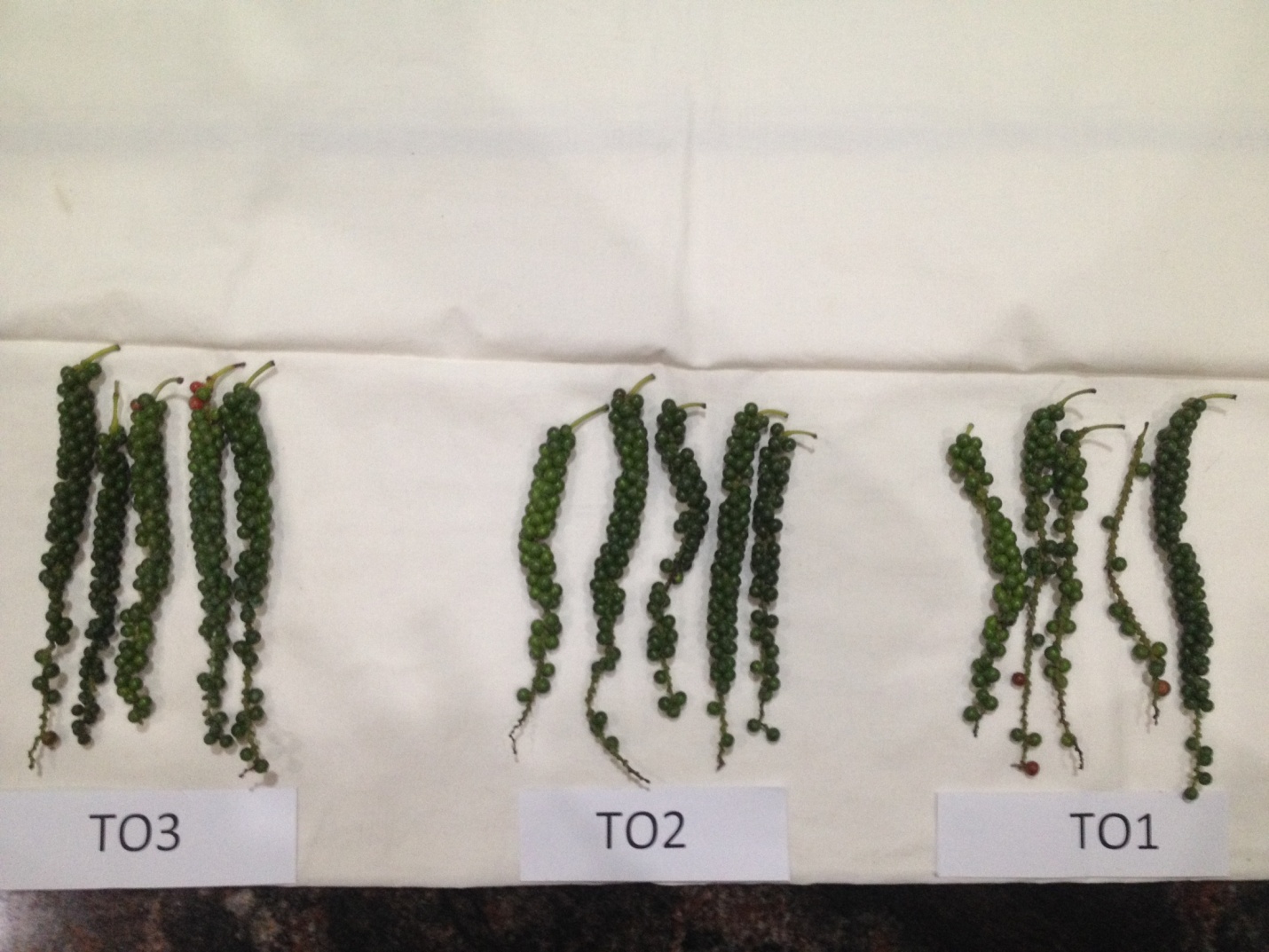          Berry set and fruit development under different treatments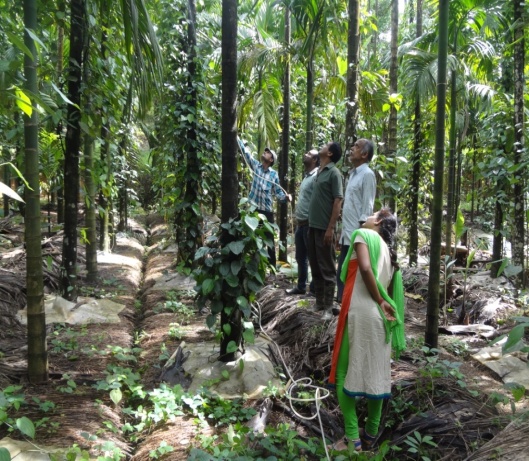 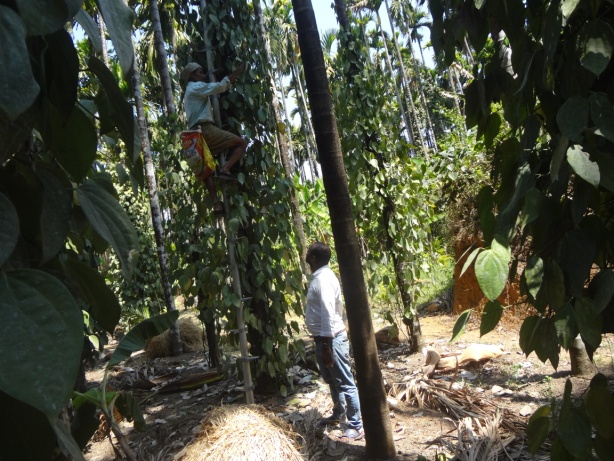 Spraying and harvesting operations in black pepperImpact: Number of berries per spike were found to be highest in the treatment where 1.5 per cent DAP and 25 ppm NAA were sprayed at berry set and fruit development stage respectively. Further, application of NAA @ 40 ppm at berry set and fruit development stage also showed significantly more number of berries per spike at the time of first harvest as compared to farmers practice. Horizontal Spread: Initially in five farmers field (250 vines in each farmer field) treatments were induced under FLD. Due to the increased berry set per cent and total yield surrounding farmers started to use the same treatments and the technology reached to more than 45 farmers. The information related to management of berry drop in black pepper was spread via original farmers in whose field KVK initially introduced the technology and trainings. Further, the berry drop management by DAP and NAA spray is still expanding to surrounding blocks of  Uttar Kannada district.  Economic gains: Application of 1.5 per cent DAP and 25 ppm NAA spray fetches the significantly highest net return and B:C ratio (Rs.4,19,256 /ha and 3.34) followed by NAA @ 40 ppm spray treatment. The lowest B:C ratio was observed under farmers practice.Employment Generation: NIL10.D.	Give details of innovative methodology or innovative technology of Transfer of Technology developed and used during the year: NIL10.E. 	Give details of indigenous technology practiced by the farmers in the KVK operational area which can be considered for technology development (in detail with suitable photographs) : NIL10 F. Technology Week celebration during 2018-19:  NILPeriod of observing Technology Week:  From                               to Total number of farmers visited          :Total number of agencies involved      : Number of demonstrations visited by the farmers within KVK campus : Other Details PART XI – SOIL AND WATER TEST11.1	Soil and Water Testing LaboratoryA. Status of establishment of Lab			: Running1.	Year of establishment 			: 20052.	List of equipments purchased with amount	:B. Details of samples analyzed since establishment of SWTL:C. Details of samples analyzed during the 2018-19:11.2 Mobile Soil Testing Kit : NILA. Date of purchase and current status: NILB. Details of soil samples analyzed during 2018-19 and since establishment with Mobile Soil Testing Kit: : NIL11.3 Details of soil health cards issued based on SWTL & Mobile Soil Testing Kit during 2018-19: : NIL11.4 World Soil Health Day celebrationPART XII. IMPACT12.A. Impact of KVK activities (Not restricted for reporting period).12.B.	Cases of large scale adoption (Please furnish detailed information for each case with suitable photographs)Modified PG protocol for management of repeat breeding in cowsThe technology was transferred through front line demonstration during 2017-18 and 2018-19, to the cows which are not conceiving even after 3 consecutive inseminations. The technology involves correction of nutritional deficiency by supplementation of multivitamin and minerals with heat synchronization by double dose of Prostaglandin and fixed inseminations with a dose of GnRH. This has resulted in increased conception rate to the tune of 85% in single insemination and getting a calf a year, increase milk yield by 40% and cost reduction to the tune of 17%. This technology is adapted to 50 % of affected population by field Veterinary Doctors, Artificial Insemination workers and veterinary livestock inspectors.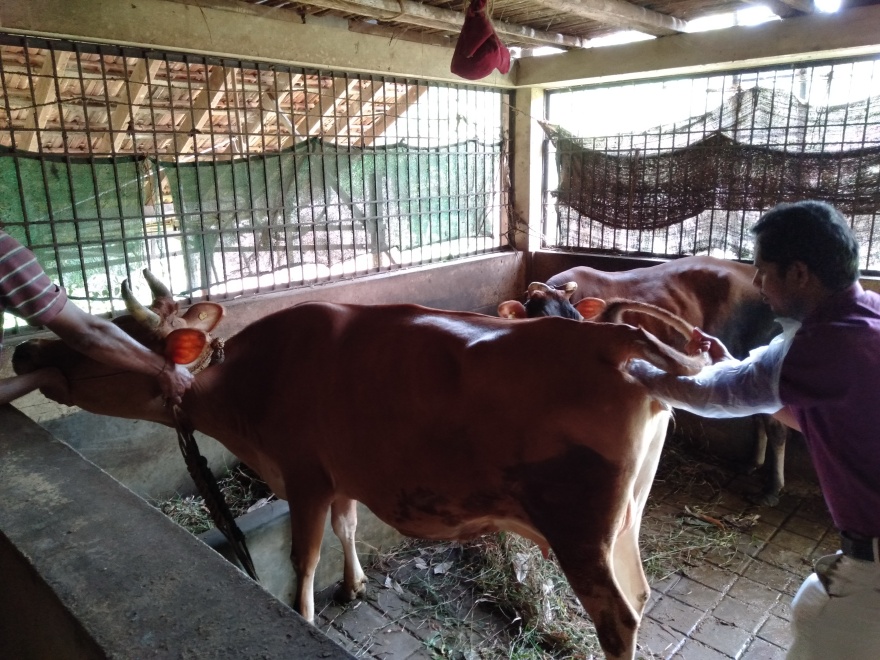 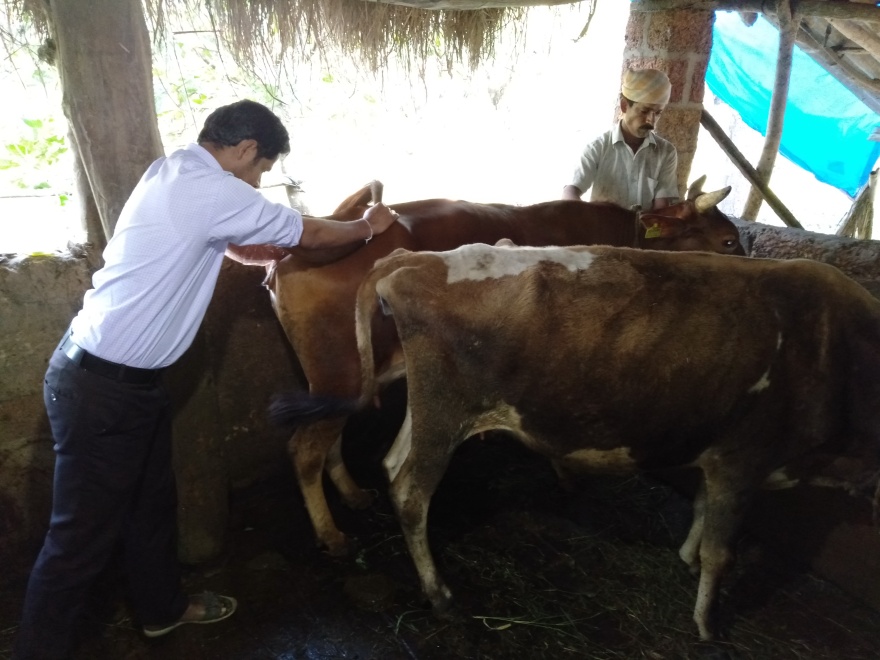 12.C.	 Details of impact analysis of KVK activities carried out during the reporting periodPART XIII - LINKAGES13A.	Functional linkage with different organizationsNB	The nature of linkage should be indicated in terms of joint diagnostic survey, joint implementation, participation in meeting, contribution received for infrastructural development, conducting training programmes and demonstration or any other13B. List of special programmes undertaken by the KVK and operational now, which have been financed by State Govt./Other Agencies 13C.	 Details of linkage with ATMACoordination activities between KVK and ATMA 13D.   Give details of programmes implemented under National Horticultural Mission13E. 	Nature of linkage with National Fisheries Development Board : NIL13F.  	Details of linkage with RKVY : NIL13G. Kisan Mobile Advisory ServicesPART XIV- PERFORMANCE OF INFRASTRUCTURE IN KVK14A.	Performance of demonstration units (other than instructional farm): NIL14B.	Performance of instructional farm (Crops) including seed production14C. Performance of production Units (bio-agents / bio pesticides/ bio fertilizers etc.,) 	14D.    Performance of instructional farm (livestock and fisheries production) 	14E.	Utilization of hostel facilities	Accommodation available (No. of beds): 2514F. Database management14G. Details on Rain Water Harvesting Structure and micro-irrigation system : NILPART XV - FINANCIAL PERFORMANCE15A.	Details of KVK Bank accounts15B. Utilization of KVK funds during the year 2018-2019(Rs. in lakh)15C.   Status of revolving fund (Rs. in lakh) for the last three years16. Details of HRD activities attended by KVK staff 17. 	Please include any other important and relevant information which has not been reflected above (write in detail).:I. Linkage with FPO under CHD scheme of Dept. of HorticultureName and address of FPO : Madhukeshwar Totagarike Raita Utpadakar Company Ltd., Andagi, Tq: Sirsi.Date of Estashlishment   : 09.03.2016No. of Members               : 1000Major Crops                    :  Banana, Ginger, PineappleDifferent Activities conducted: Results of FLDs conducted : 1. Title of the Technology : Heart rot management in Pineapple2. Title of the Technology : Rhizome rot management in  Ginger3. Title of the Technology : Rhizome rot management in  GingerII. Introduction New Crop “TEFF: As per the suggestion of Shri. Anant Kumar Hegde, Hon’ble Central Minister for Skill Development,  Teff Super Food crop is introduced in Uttara Kannada District during Kharif 2018-19.  The CFTRI technology was demonstrated in 2 guntas through the feeler trial in farmers field at  Kapageri village  of Sirsi Taluka.  The farmer harvest 4 kg teff seeds from 20 gram seeds.  The produced seeds were re distributed to farmers of Haliyal, Sirsi  Talukas through ATMA Research project for further research. Shri. Anant Kumar Hegde, Hon’ble Central Minister appreciated the efforts of KVK Uttara Kannada in introduction of valuable crop in the district and has given assurance for providing the market linkage for the produce.III. Up scaling and Marketing of Garments in EDP Mode:Organizer     : Dr. Shweta Biradar, Scintist Home ScienceVillage           : Kumta Participants  : 27 SHG Members (2 SHGs) Collaborative Agency :  RUDSETI, Kumta Product Prepared :  Saree blouse, Salwar Kameez, Designer blouses, Designer Sarees. Out come Very promising with the stellar percentage of 100. All the 27 trainees are up scaled with tailoring and embroidery skill. 12 women have taken up tailoring as their enterprise along with their  domestic activities and earning on an average Rs. 1500/- to Rs. 2000/- per month.Remaining 15 women stitch the garments for themselves and their family members.  Yet         they are planning to take up their skill as an entrepreneurship--------XXXXXXXX--------KVK AddressTelephoneTelephoneE mailWeb AddressOfficeFaxKrishi Vigyan KendraBanavasi Road,Sirsi-581 401District : Uttara Kannada State : Karnataka Office(08384)228411 FAX(08384)228411 kvkuks@gmail.comkvk.Uttarakannada@icar.gov.inwww.kvkuttarkannada.orgAddressTelephoneTelephoneE mailWeb AddressAddressOfficeFaxUniversity of Agricultural Sciences,Krishi NagarDharwad -580 005(0836)2448512,2447494 (0836)2748199 deuasd@rediffmail.comwww.uasd.eduNameTelephone / Contact Telephone / Contact Telephone / Contact ResidenceMobileEmail Dr. Manju M J.-9448495345manjumjm@yahoo.co.ukSl.No.Sanctioned postName of the incumbentDesignationM/FDisciplineHighest QualificationPayScaleBasic payDate of joining KVKPermanent/TemporaryCategory1.Senior Scientist and HeadDr.Manju M.J.Senior Scientist and HeadMPlant PathologyPh.D.37000-67000900023.10.17PSC2.ScientistDr.Roopa S.PatilScientistFAgri.EntomologyPh.D.15600-39100700003.12.08POthers3.ScientistShri.Shivashenkarmurthy  M.ScientistMAgronomyM.Sc.15600-39100600028.11.11PSC4.ScientistShri.Venkatesh . L.ScientistMAgroforestryMSc.15600-39100600005.05.16PSC5ScientistDr.Shweta BiradarScientistFHome SciencePh.D.15600-39100600017.02.17POthers6ScientistDr.Santhosha H.M.ScientistMHorticulturePhD15600-39100600023.05.17POthers8ScientistDr.Ranganath G. J.ScientistMAnimal SciencePh.D.15600-39100600018.07.18POthers9Programme Assistant (Lab)Shri.Siddappa KannurTechnical OfficerMAgro forestryM.Sc.9300-34800460002.08.013POthers10Programme Assistant (comp)Smt.Annapurna F. NeeralagiTechnical OfficerFComputer ScienceM.Sc.9300-34800460029.03.10PSC11Farm ManagerDr. Krishna K. S.Farm ManagerMSericulturePh.D.9300-34800420014.02.18POthers12AssistantSmt.Sumalatha S.P.AssistantF16000-29600-05.09.15PSC13StenographerVacant---------14Driver 1Shri Balappa TaragarDriver (L.V)M--11600-21000-03.04.18POthers15Driver 2Vacant--------16S. staff Shri. Hajarath A NadafAsst.cook.cum .care takerM10400-16400--POBC16S. staff 2Vacant----------S. No.ItemArea (ha)1Under Buildings0.42.Under Demonstration Units0.43.Under Crops4.654.Orchard/Agro-forestry1.155.Others(Uncultivable)0.4S.No.Name of buildingSource of funding StageStageStageStageStageStageS.No.Name of buildingSource of funding CompleteCompleteCompleteIncompleteIncompleteIncompleteS.No.Name of buildingSource of funding CompletionDatePlinth area (Sq.m)Expenditure (Rs.)Starting DatePlinth area(Sq.m)Status of construction1.Administrative Building ICAR19.12.2017611 Slab Level2.Farmers HostelNATP2003395.81----3.Staff Quarters Nil1234564.Demonstration Units Nil12345Fencing Nil6Rain Water harvesting systemNil7Threshing floor Nil8Farm godawnNilType of vehicleYear of purchaseCost (Rs.)Total kms. RunPresent statusMahindra Bolero2017-18800000.0036036Good conditionHero Honda passion2009-1060000.00846Good conditionTractor2016-17400000.000Under  repair Mini Tractor2011-12750000.00198.8 hrsGood conditionPower Tiller2015-16255700.0049.75 hrsGood ConditionVST Power Tiller2010-11121000.0068.0 hrsGood ConditionName of the equipmentYear of purchaseCost (Rs.)Present statusGodrej copier30-03-200180,234Good conditionStabilizer30-03-20016,000 ’’Portable OHP31-03-200123,920’’Honda make EBK 2000 generator31-03-200132,800’’EB 833 Altimeter25-02-200210,990’’Thomson TV 29’’ monitor30-03-200228,700Under repairThomson CD player30-03-20026,500Under repairSharp VCR30-03-200212,300’’Computer and accessories30-03-200372,513’’Public address system26-02-200310,500Under repairNikon Camera29-09-200328,350”Air Conditioner for computer hall27-09-200310,500’’Photo display frame27-09-200317,000’’Exhibition showcase27-09-200314,000’’Scanner27-09-20033,500’’Sony Digital Camera200613,000Under repairComputer HP- with accessories31.3.200736,000Good conditionMotorized screen200824,000’’Lexmark PrinterMarch 200815,043’’Printer (4 in one) 31.3.200913,950’’Sony DV cam – Portable camera Jan-20101,84,000’’Computer and accessories-HP DC-7000 series (2 Nos)April-201077690’’Lenovo s10-3s Idea pad4.02.201121600’’Printer- HP  100730-03-20114900’’Oven - BajajMarch 20112,800’’Pepper DiconingMarch 201118,500’’Generator 7.5 KVA, KIRLOSKERJanuary 201281,057’’Power Sprayer Single Piston March 201228,000’’Digital Cameras Canon A 810 September 20125,995’’’’Canon SX 150  September 20129,995Digital Cameras Canon A 810 Canon SX 150  December 2012January 20134,9004,900’’’’UPS V-GuardJanuary 20136,540’’GrinderJanuary 20134,500’’Coco Butter ExtractorJanuary 201344,885’’Ground nut Stripper (3)January 20133,350’’Hand  RefractometerJanuary 20133,807’’Banjo- Power operated groundnut stripperMarch 201319474"HP LaptopJan-201452000"Sugarcane eye bud chipperMarch 20144000"Power Safe UPSMarch-20142250"PrinterJuly-201418500"ProjectorJuly-201445000"Digital copierJuly-2014162518"UPS 650 VASeptember 20141600"Iball baton ModelDecember - 20142150"UPS 1.5 KVJanuary 201531122"Portable bag sticherDecember 20144800"BiometricJanuary 201514533"Laser PrinterJanuary 20158600"Laser PrinterMarch 20158600"UPS 650 VAMarch 20152250"KVA Stabilizer20164537 Good conditionLG Air conditioners201634253 Good conditionV Guard Stabilizer20162000 Good conditionSukum 2kva 24v UPS201615,000 Good condition150AH Hi-Power tabular battery201613,800 Good conditionLogitech R400 Presenter20164400 Good condition16 GB H.P. Pen drive2017500 Good conditionPocket projector201742937 Good conditionSMPS Unit201711450 Good condition1.0 T.B. Seagate Hard disc201749000 Good conditionHP LaserJet 128FN Printer201717650 Good conditionCanon lide 120 scanner20174500 Good conditionDouble Stevenson screen box201721250 Good conditionExide MRed 700 L20175900 Good conditionAcer Veriton Computer20171,19,100 Good conditionShedder201749,820 Good conditionExide XP 800 Battery20175,900 Good conditionBolero Vehicle(SLE 2WD 7 SEATER AC & PS BS45K)12.05.20176,61,543Good conditionExternal DVD writerI Ball Multimedia Speaker30.06.2017  2,500 Good condition1000 GB Seagate External Hard disk30.06.20174,900 Good conditionHP Laptop i 7 17.01.201874,180 Good conditionHP Laptop i 7 17.01.201874,180 Good conditionHP Laptop i 7 17.01.201874,180 Good conditionHP Laptop i 7 17.01.201874,180 Good condition32 GB pen drive31.01.2018950 Good conditionHP Laserjet Printer (pro MFP m227sdn)05.02.201825,390 Good conditionHP Laserjet Printer (pro MFP m227sdn)05.02.201825,390 Good condition1 TB Seagat External Hand disk16.02.20183,898 Good conditionHP All in one Laserjet Printer 27.02.201815,500 Good conditionRICOH laser printer (Model SPIII)05.03.20184,799 Good conditionAutomatic Macro (250 ml) Black Digestion System
(Brand: Tulin equipments)18.03.20181,08,500 Good conditionEDSON Printer (380 colour ink tank printer (print/scan/copy)19.03.201811,600 Good condition(GKMS)Automatic Distillation System, (Brand: Tulin equipments)20.03.20181,88,550 Good conditionSteam Sterilizer (Horizontal Autoclave) (Band: Heat control)26.03.20184,22,440 Good conditionHP LaserJet Printer (Pro MEP M2275dn)27.03.201824,800 Good conditionMechanical Shakar (HSN # 85143090) (sl. No-LI-17-221)27.03.201849,880 Good conditionHP BR 106 TX Laptop28.03.201858,528 Good condition(GKMS)HP Laptop 28.03.201877,526 Good conditionLaminar Air flow Chamber31.03.201890,000 Good conditionDigital Balance31.03.201881,479 Good condition1 Tb hard Disk 28.06.20183363Good conditionHeight measuring rod and Weighing machine23.08.20184900Good conditionNikon Camera with lens 15.10.201835488Good conditionV Guard Ceiling Fan13.10.20181295Good conditionHP laser Printer30.01.201915500Good conditionPH Meter06.02.201846988Good conditionRefrigerator14.02.201922850Good conditionNikon D3 400 DSLR camera with lens22.02.201940775Good conditionHP laser Printer30.01.201915500Good conditionWooden Revolving Chair and Peacock Chair15.03.201935000Good conditionWall Fan16.03.20191850Good conditionDateNumber of Participants Salient RecommendationsAction takenRemarks, if any18.06.201828Each scientist should publish at least one agriculture related publication every month for the benefit of farming communityDetails of publications during the year:Popular Articles : 14Review Papers : 06Folders : 10Technical backstopping should be provided to the FPOs in the districtTechnical back stopping to the FPOs:1. Madhukeshwar Horticulture Producers Company, Andagi, Banavasi :  FLDs on ICM in ginger, pineapple and banana were taken up in 1 ha each under CHMID Scheme of Dept. of HorticultureInterstate Tour for 50 FPO members was organized to Tamilnadu and Mysore. Trainings and demonstrations were organized.2. Dhan Foundations Sirsi:FLD on ICM in paddyDiagnostic visitsCollaborative extension activities3.Madhukeshwar Bhatta Utpadakar Company:Diagnostic visitsCollaborative extension activities4. Pragatimitra Diagnostic visitsCollaborative extension activitiesImpact analysis of activities conducted by KVK is to be carried out, if necessary PG students may be involved to take up the study.Request submitted to DE, UASDOrganize more training programmes on grafting techniques and document themTraining programme on Grafting techniques in plantation crops was organized on 25.08.2018, 30 farmers/farm women participated.   KVK should form Paddy Green Force in the same line with KVK Mallappuram Kerala.  If necessary KVK Team may visit the Mallapuram KVK Submitted proposal for budgetSuccess story on impact of KMP-105 introduction in the district should be documented and upload it to the KVK Portal and KVK WebsiteThe information on success of KMP-105 is uploaded to the KVK Portal.  Quality breed of livestock should be included in the dairy unit and make the dairy unit a model for the farmers.Two cows of HF Cross breed are added to the dairy unit. Send the SAC agenda items to the SAC members through email.Action will be taken during forth coming SAC 19-20.Activity calendar of the KVK should be sent to line departments and other farmer groups.Activity calendar for Kharif activites are sent to line departments.To address the labour problem in arecanut harvesting formulate an  OFT.Training cum demonstration on mechanized harvesting of arecanut is conducted at Puttanamane on 31.01.2019 .  20 participants were present. Provide the information on banned chemicals and pesticides to the farming community with the help of KSDAThe information on banned chemicals and pesticides are provided to pesticide and fertilizer dealers, Dept. of Agriculture and Horticulture.Organize programmes on value addition of cashew apple and management of fruit fly in mango.Value addition of cashew apply will be taken up in coming days. Diagnostic field Visits were conducted to the mango fruit fly affected plots in Joida and Haliyal talukas along with officials of Horticulture Dept.  Knowledge on management of fruitfly imparted to the farmers. Most of the KVK activities are concentrated around Sirsi, Siddapur, Yellapur and Mundagod talukas.  It is suggested to extended the activities to other talukas of the district and invite the farmers of coastal talukas to SAC meeting.  KVK has organized many extension activities in Bhatkal(FLD, Seminar, DV, FV), Haliyal (Krishi Abhiyan, DV, FV, Guest Lecutres), Yellapur(FLD, FV, DV, Guest Lecture) , Ankola(FLD, CFLD, DV, FV, Krishi Abhiyan, Guest lectures) and Kumta(FLD, CFLD, DV, FV, Krishi Abhiyan, Guest lectures) , Joida talukas also along with Sirsi,Siddapur, Yellapur and Mundagod talukas.Organize the programmes on management of  foot and mouth disease in collaboration with Dept of AHVS6 guest lectures , 02 training programmes were organized and information on Foot and Mouth disease management.KVK co-organized Cattle Exhibition on 10.12.2018 at Dasanakoppa village in collaboration with AHVS, Sirsi. Organize programmes in collaboration with Fisheries department.Farmers are encouraged  to utilize the farm ponds for fish cultureOrganize SAC before the Action Plan meeting and before onset of monsoon.-Organize programmes on value addition of bamboo.Programmes will be planned in 2019-20Organize training programmes to extension personnel, interaction with scientists are to be organized.  The pretest and post test evaluation are to be taken up.2 programmes for Extension personnel is organized.There is ample opportunity for apiculture in the district.  KVK should develop apiculture demonstration unit and organize trainings.Organized ASCI Sponsored skill Development Training programme on Bee Keeper for 25 days (11.2.2019 to 7.3.2019) for 20 farmers/farm women.Two bee boxes with colonies are established in the KVK premises.S. NoFarming system/enterprise1Rainfed area : Paddy- Pulses/Ground nut, Maize- Pulses,  Areca nut and Coconut  based multi cropping systemIrrigation: Paddy –Paddy, Sugarcane, Paddy –Maize, Areca nut and Coconut  based multi cropping system2Non Timber Forest Produce, Fisheries and DairyS. NoAgro-climatic ZoneCharacteristics1Zone – 9Hill ZoneRainfall : 2500 mmSoils :  sandy loam, laterite, clay loam &  medium blackMajor crops : Paddy, Maize & pulses cotton,  areca nut based mixed crops of spices.  2Zone – 10 Coastal  Zone Rainfall  : 3500 mm. Soils : Sandy soils, laterite, costal alluvial, sandy loam.Major crops : paddy, groundnut,  pulses and arecanut based cropping system.S. NoAgro ecological situationCharacteristics1Coastal ecosystemHigh to very high rainfall more than  3500 mm, hot and humidity climate with highly leached sandy soils with low & high pH (Sodium salts).2Hill zone ecosystemRainfall ranges from 2500 to 3000 mm, with valleys and low hills. Major area covered is forest and dominated by laterite soils.3Transitional ecosystem Rainfall ranges from 800-1500 mm. dominated by plains and rolling hills. Soils vary from red loam to medium black soils.S. NoSoil typeCharacteristicsArea in ha1Lateritic soilsDeep, well drained to excessively drained, yellowish red to dark reddish brown, sandy loam to sandy clay and clay surface soils and clay subsoil’s, moderate to severely eroded with surface crusting.363322Coastal laterite soil Deep, well drained to excessively drained, dark brown to yellowish red and dark reddish brown, sandy clay loam to clay loam surface soils and sandy clay to clay subsurface soils, moderately to severely eroded with surface crusting. 3Coastal alluvial soilsDeep, well drained and poorly drained, pale brown to dark yellowish brown, sand, sandy loam to loam surface soils and sand to loam subsurface soils.4Red gravely clay soilsDeep and shallow, well drained to excessively drained, yellowish brown dark red to reddish brown, gravely sandy loam to sandy clay loam and loamy sand surface soils and no calcareous cracking clay to silty clay soils, moderately to severely eroded.1445895Red clay soilsDeep to moderately deep and hallow, well drained, brown to yellowish red to reddish brown, sandy loam and sandy clay to clay subsurface soils, moderately to severely eroded.5528776Forest soils (Brown forest soil)Deep to moderately, Deep, well drained to excessively drained, dark brown to dark yellowish brown and black sandy clay to sandy clay loam, humus rich surface soils and clay to sandy clay, gravely sandy clay to clay sub surface soils, moderately to severely eroded. 2916797Medium black soilsShallow, well drained grey to dark grey and brown clay loam and silty clay loam.S. NoCrop Area (ha) Production (tons) Productivity  (kg /ha) 1 Paddy6614718889530062 Maize45762469256803 Blackgram 38442045554 Greengram 4511062445 Groundnut1950306516556 Cotton (Bales)96016523087 Sugarcane65196936211128 Arecanut1791243864.8824509 Coconut (lakh nuts)778413650.18 (lakh nuts)10 Blackpepper 77432542012 Ginger3729672260013 Cardamom52813225014 Cashew33807364218215 Banana2911902973102016 Mango2514465401851017 Pineapple4413282074420MonthRainfall (mm)Temperature 0 CTemperature 0 CRelative Humidity (%)MonthRainfall (mm)MaximumMinimumRelative Humidity (%)January0.430.912.872.7February0.332.713.567.9March1634.916.6131.5April2034.620.5133.0May14932.821.1146.0June75928.521.4161.0July102526.321.0173.0August77825.720.7174.0September9529.020.2163.0October9831.319.3146.3Nobember1131.118.3139.5December030.415.2143.2CategoryPopulationProductionProductivityCattleCattleCattleCattleCrossbred4716759679 thousand ltrsIndigenous28978859679 thousand ltrsBuffalo8781659679 thousand ltrsSheepSheepSheepSheepCrossbred234Indigenous45492491 tonnes (Meat)Goats89612491 tonnes (Meat)PigsCrossbred469Indigenous1022Rabbits508PoultryPoultryPoultryPoultryHens537037287.31 lakh eggsDesiImprovedDucksTurkey and othersCategoryAreaProductionProductivityFish109818.28 TonesMarineInlandPrawnScampiShrimpSl.No.TalukName of the blockName of the village How long  the village is covered under operational area of the KVK Major crops & enterprisesMajor problem identifiedIdentified Thrust Areas1SirsiSirsiBadangod Kupagadde, Malangi, Andagi, Hebbatti,Kalakaradi,Bankanala,AjjaraniKandaragiKiruvattiKayaguddeGonnurKannalliHonnegaddeKoppaHalasinkaiGotagitotaEkkambiMastigaddeSondaLingadakonaNeernalliHulemaneOnikeriKanagodUgremaneJavalagundiHebballiKenchagaddeKansorAjjibalaHorleJaganalliBisalakoppaBapatMavinakoppaJaddimaneSannakkiBalegaddeKesinamaneSambemaneKubarkuli312832151111113113121514422152422333111111Paddy, Arecanut, Black pepper, Pineapple, Ginger, Dairy, AgroforestryPaddy: Poor soil, insect pests (stem boer, ear head bug,BPH) Blast diseaseArecanut: Low yield, un scientific drainage, nutdrop and splitting, kole rogaBlack pepper: Sucking insects, foot rot disease, berry drop, micronutrient deficiency alternate non availability of pepper standards other than arecanutPineapple : Heart rot diseaseGinger: Rhizome rot disease, shoot borerDairy : Repeat breeding, anestrous, fodder scarcity during summer Agroforestry: Under utilized bettalands, loss of bio-diversityFodder Scarcity: Poor Nutrition Integrated Crop managementIntegrated Crop managementIntegrated Crop management , MPTs as pepper standardsIntegrated Disease ManagementIntegrated Disease ManagementUse of advanced PG protocol and CIDR Synch technologySilvi Pastoral System, NTFPs and TBOsEnrichment of dry fodder, Introduction of COFS-31 and Stylo Hamata grassesPromotion of Nutri farms2MundagodMundagodMalagi
HanumantiHaraganalliKalakoppa6244Paddy, Maize, Blackgram GreengramSugarcaneArecanutBlack pepperDairyPaddy: Poor soil, insect pests (stem boer, ear head bug,BPH) Blast diseaseMaize : Rootrot, Weed, low yield, Fall army wormArecanut: Low yield, un scientific drainage, nutdrop and splitting, kole roga, weeds& soil erosionFodder Scarcity ICM in PaddyICM in maize with Special emphasis on weed managementIntroduction of mulch crop, ICM in arecanutEnrichment of dry fodder, Introduction of COFS-31 and Stylo Hamata grasses3YellapurManchikeriKanakodluHeggapurBelagundli, Bidralli, Bharani81111ArecanutBlack pepperPaddyCottonDairyArecanut: Low yield, un scientific drainage, nutdrop and splitting, kole roga, weeds& soil erosionCotton: Sucking pests, poor yield, boll & square drop, leaf reddening, black armBlack pepper: Sucking insects, foot rot disease, berry drop, micronutrient deficiencyIntegrated Crop Management Integrated Pest ManagementIntegrated Crop Management, Ecofriendly management of sucking insects4KumtaGokarnaGokarnaSaraguppa,Devanalli211Arecanut,Coconut,Cashew,DairyDairy: Repeat breeding, anestrous, fodder scarcity during summer Use of advanced PG protocol and CIDR Synch technology5AnkolaAnkolaTenkanakeri, Sakalabena12Cashew, Arecanut, Coconut, GroundnutCashew : CSRB, TMBCoconut : RSW, nutdrop Groundnut: Insect pest, tikka disease, soil acidity, low yeildIntegrated Pest ManagementIntegrated Crop Management6BhatkalMavalliMallari1JasmineJasmine : Leaf spot, eripphyd mite, low yieldIntegrated Crop ManagementS. NoThrust area1234567891011Integrated Crop ManagementIntegrated  Nutrient ManagementIntegrated Pest Management Farm Mechanization Integrated Disease Management Integrated Weed Management Soil and Water conservationIntegrated Farming systemIncome Generating activities NutritionAgro forestryOFTOFTOFTOFTFLDFLDFLDFLD11112222OFTs (No.)OFTs (No.)Farmers (No.)Farmers (No.)FLDs (No.)FLDs (No.)Farmers (No.)Farmers (No.)TargetAchievement TargetAchievement TargetAchievement TargetAchievement 030321181616121116Training Training Training Training Extension ProgrammesExtension ProgrammesExtension ProgrammesExtension Programmes33334444Courses (No.)Courses (No.)Participants (No.)Participants (No.)Programmes (No.)Programmes (No.)Participants (No.)Participants (No.)TargetAchievement TargetAchievement TargetAchievement TargetAchievement 5058161822917788535861119734Seed Production (Q)Seed Production (Q)Planting material (Nos.) Planting material (Nos.) 5566TargetAchievement TargetAchievement0136 q1700025248Livestock, poultry strains and fingerlings  (No.)Livestock, poultry strains and fingerlings  (No.)Bio-products (Kg) Bio-products (Kg) 7788TargetAchievement TargetAchievement 005 kg (IBA)1.05 kgS. NoThrust areaCrop/EnterpriseIdentified ProblemInterventionsInterventionsInterventionsInterventionsInterventionsInterventionsInterventionsInterventionsInterventionsInterventionsInterventionsS. NoThrust areaCrop/EnterpriseIdentified ProblemTitle of OFT if anyTitle of FLD if anyNumber of Training (farmers)Number of Training (Youths)Number of Training (extension personnel)Extension activities(No.)Supply of seeds (Qtl.)Supply of planting materials  (No.)Supply of livestock (No.)Supply of bio productsSupply of bio products01Integrated Crop ManagementPaddyPoor soil fertility, Deficiency of nutrients, Weeds,  Incidence of stem borer, leaf folder, ear head bug, BPH  and  blast leading to low yield                                                    -Advanced Production Technologies for Profitable Paddy Cultivation0500FV : 32Farmer Scientist Interaction : 4Sunhemp/Diancha: 1Paddy : 2.5--No.Kg01Integrated Crop ManagementMaizeLow yield, poor fertility, weeds, stem borer, Leaf Blight                                                                                                        -ICM in Maize with Special Emphasis on Weed and Nutrient Management0100FV: 03Method demo:01-----01Integrated Crop ManagementWatermelonLow yield, mal formed fruits, poor pollination, bud necrosis, nutrient deficiency, sucking pestsICM in watermelon0200FV:06-----01Integrated Crop ManagementBlack pepperFoot rot disease, Berry drop, Sucking insect, Micronutrient deficiencyICM in blackpepper03FV:14Method Demo:02-----01Integrated Crop ManagementJasmineLeaf spot, Eriophyid Mites,  no pruning, improper nutrient management, Low yieldICM in Jasmine0200FV:06Method demo: 02-----02Weed ManagementArecanutSoil erosion, Weed menace, High labour cost,  Low yieldEvaluation of suitable mulch  material for arecanut plantation-0300FV:16-----03Pest ManagementBlack pepperSucking pestsEco friendly management of sucking insects in blackpepper-Neem soap Pongamia soap.Neem oil10 kg10 kg10 l03Pest ManagementBt. cottonLow yield, Sucking insects, Boll and square drop, Black                                      arm,  leaf reddening -IPM in Bt. Cotton02--FV: 02Bhendi: 0.025----03Pest ManagementCashewLow yield, Tea Mosquito Bug(TMB) & Cashew Stem & Root Borer (CSRB) -IPM in Cashew01--FV:01-----04Fodder ProductionFodder TreesGreen Fodder Scarcity, mproper utilization of Betta lands and loss of species diversity -Efficient utilization of bettalands through silvipastoral system for sustainable land use0--FV:02-Fodder trees& legume grasses: 750---04Fodder ProductionCOFS-31 & Stylo grassPoor nutrition supplement leading to low conception rate, Anestrus, RB and other health problems-Popularization of multicut sorghum and Stylo grasses01--FV:6COFS-31: 0.135Stylosanthus haemata: 0.135 ----04Fodder ProductionDry areca sheathScarcity of fodder, High cost of feed, wastage of locally available fodder.-Demonstration on feeding of enriched dry areca sheath for cows01--FV: 03-----05Livestock production and ManagementLivestockPoor Nutrition supplement, Deficiency of major minerals, Low conception rate leading to repeat breedingDemonstration of modified PG protocol in RB cows040101FV: 28-----05Livestock production and ManagementLivestockPoor Nutrition supplement, Deficiency of major minerals, absence                                    of heat signs, Loss of milk yield Demonstration of CIDR synch in anoestrus animals040101FV:18-----06AgroforestryTree Borne OilseedsImproper utilization of Betta lands and loss of species diversityEfficient utilization of betta lands through cultivation of  TBO’s for sustainable land use (Continued )000FV: 02-Various NTFPs: 1000---06AgroforestryNon Timber Forest ProduceImproper utilization of Betta lands and loss of species diversityEfficient utilization of betta lands through cultivation of  NTFPs for sustainable land use (Continued )000FV:02-Various TBOs: 1000---06AgroforestrySheme bambooImproper utilization of  farm bunds,  Low income, Poor soil fertility,  soil erosionCultivation of Dendrocalamus stocksii (Sheme Bamboo) on bunds/boundaries of farm land : A additional source to the farm income000FV:03-Sheme bamboo:300---MPTsLack of alternate fast growing native MPTs000FV:05-Black pepper:500---7Nutritional SecurityNutri FarmsPoor nutritional status of the adolescents and lack of knowledge regarding importance of nutrients     Nutritional Garden for Schools and farming community000FV: 050.1775--Neem oil3 litre8Enterprise DevelopmentEDP - Up scaling  the marketing of GarmentsLow Marketing of Garments due to poor finishing and lack of surface enrichment---01-------S.NoTitle of TechnologySource of technologyCrop/enterpriseNo.of programmes conductedNo.of programmes conductedNo.of programmes conductedNo.of programmes conductedS.NoTitle of TechnologySource of technologyCrop/enterpriseOFTFLDTraining Others (Specify)123456781Advanced Production Technologies for Profitable Paddy CultivationUAS, DharwadPaddy-105Field Day : 032ICM in Maize with Special Emphasis on Weed and Nutrient ManagementUAS, DharwadMaize-101-3ICM in watermelonUHS, BagalkotWatermelon-102-4IPM in Bt. CottonUAS, DharwadBt. Cotton-102-5IPM in CashewDCR, PutturCashew-102-6ICM in Black pepperIISR and KAUBlack pepper-104Field Day:017ICM in JasmineUHS, BagalkotJasmine-102Field Day: 018Efficient utilization of betta lands through cultivation of  TBO’s for sustainable land use (Continued )KAU, Thrissur TBOs10-9Efficient utilization of betta lands through cultivation of  NTFPs for sustainable land use (Continued )KAU, Thrissur NTFPs-10-10Cultivation of Dendrocalamus stocksii (Sheme Bamboo) on bunds/boundaries of farm land : A additional source to the farm incomeUAS, Dharwad & BSKKV,DapoliSheme bamboo--10World Bamboo Day: 0111Efficient utilization of bettalands through silvipastoral system for sustainable land useKAU, Thrissur Silvipastoral system-10-12Nutritional Garden for Schools and farming community-Nutritional garden-1-13Demonstration of modified PG protocol in RB cowsKVAFSU, BidarDairy-14-14Demonstration of CIDR synch in anoestrus animalsKVAFSU, BidarDairy-14-15Popularization of multicut sorghum and Stylo grassesNIANP, BangaloreMulticut sorghum and Stylo grasses-101-16Demonstration on feeding of enriched dry areca sheath for cowsNIANP, BangaloreDry areca sheath-101-17Evaluation of suitable mulch  material for arecanut plantationIIHR Bengaluru, UHS, BagalkotCowpea, mucuna, stylo grass1-0-18Evaluation of  Multi Purpose Trees (MPT) as pepper standards (Continued)IIHR Bengaluru, KAU, Thrissur MPTs1-0-19Eco friendly management of sucking insects in blackpepperIIHR, Bengaluru & IISR, CalicutBlack pepper1-0-No. of farmers covered No. of farmers covered No. of farmers covered No. of farmers covered No. of farmers covered No. of farmers covered No. of farmers covered No. of farmers covered No. of farmers covered No. of farmers covered No. of farmers covered No. of farmers covered No. of farmers covered No. of farmers covered No. of farmers covered No. of farmers covered OFTOFTOFTOFTFLDFLDFLDFLDTrainingTrainingTrainingTrainingOthers (Specify)Others (Specify)Others (Specify)Others (Specify)Sl.NoGeneralGeneralSC/STSC/STGeneralGeneralSC/STSC/STGeneralGeneralSC/STSC/STGeneralGeneralSC/STSC/STMFMFMFMFMFMFMFMF91011121314151617181920212223241000010000624100111461742000082001000000003000050001300000004000050001501000000500008200136000000600005000117122111435010070000230032261084828800001000000000000900001000000000000100000300000002012001100005000000000001200000100000000000130000140001554125110000140000100001554125110000150000900019672000016500009000196720000175000000000000000185000000000000000195000000000000000Thematic areasCerealsOilseedsPulsesCommercial CropsVegetablesFruitsFlowerPlantation cropsTuber CropsTOTALIntegrated Nutrient Management Varietal Evaluation Integrated Pest Management 0101Integrated Crop Management Integrated Disease Management Small Scale Income Generation Enterprises Weed Management 0101Resource Conservation Technology Farm Machineries Integrated Farming System 0101Seed / Plant production Value addition Drudgery Reduction Storage Technique Mushroom cultivation Total 020103Thematic areasCrop Name of the technology assessed No. of trials Number of farmers Area in ha (Per trial covering all the Technological Options)Integrated Nutrient Management Integrated Nutrient Management Varietal Evaluation Varietal Evaluation Integrated Pest Management Black PepperEco friendly management of sucking insects in blackpepper05050.1Integrated Pest Management Integrated Crop Management Integrated Crop Management Integrated Disease Management Integrated Disease Management Small Scale Income Generation Enterprises Small Scale Income Generation Enterprises Weed Management ArecanutEvaluation of suitable mulch  material for arecanut plantation08080.2Weed Management Resource Conservation Technology Resource Conservation Technology Farm Machineries Farm Machineries Integrated Farming System MPTsEvaluation of  Multi Purpose Trees (MPT) as pepper standards (Continued)05050.1Integrated Farming System Seed / Plant production Seed / Plant production Value addition Value addition Drudgery Reduction Drudgery Reduction Storage Technique Storage Technique Mushroom cultivation Mushroom cultivation Total 0321210.5Crop/ enterpriseFarming situationProblem definitionTitle of OFTNo. of trials Technology  AssessedSource of technologyYieldUnit of yieldObservations other than yieldNet Return Rs. / unitBC RatioRemarks if any12345678910111213ArecanutIrrigatedWeed MenaceEvaluation of suitable mulch  material for arecanut plantation08T.O.1: LitterITK32.93q/ha-6,88,3752.88ArecanutIrrigatedWeed MenaceEvaluation of suitable mulch  material for arecanut plantation08T.O.2: Mucuna CultivationIIHR34.5q/haMucuna Yield: 5.25 q/ha7,56,2343.02ArecanutIrrigatedWeed MenaceEvaluation of suitable mulch  material for arecanut plantation08T.O.3: CowpeaIIHR34.25q/haCowpea Yield : 3.95 q/ha7,44,5342.98ArecanutIrrigatedWeed MenaceEvaluation of suitable mulch  material for arecanut plantation08TO4: Stylosanthes hemataUHS(B)32.25q/ha-6,60,9852.78Multi Purpose TreesRainfed/IrrigatedLack of alternate fast growing native MPTsEvaluation of  Multi Purpose Trees (MPT) as pepper standards05TO1: ArecanutUHS (B)q/ha---On goingMulti Purpose TreesRainfed/IrrigatedLack of alternate fast growing native MPTsEvaluation of  Multi Purpose Trees (MPT) as pepper standards05TO2: Silver OakUHS(B)q/ha---On goingMulti Purpose TreesRainfed/IrrigatedLack of alternate fast growing native MPTsEvaluation of  Multi Purpose Trees (MPT) as pepper standards05TO3: Melia dubiaKAU, Thrissurq/ha---On goingBlack PepperIrrigatedSucking insectsEco friendly management of sucking insects in blackpepper05TO1: Dimethoate- 19.8q/haSucking Insects(%): 0.96Coccinellid Population(%): 0.044,01,0503.62Black PepperIrrigatedSucking insectsEco friendly management of sucking insects in blackpepper05TO2: Neem soapIIHR, Bengaluru 15.85q/haSucking Insects(%): 2.27Coccinellid Population(%):0.563,06,7603.23Black PepperIrrigatedSucking insectsEco friendly management of sucking insects in blackpepper05TO3: Pongamia soapIIHR, Bengaluru17.45q/haSucking Insects(%): 2.11Coccinellid Population(%):1.163,51,4603.55Black PepperIrrigatedSucking insectsEco friendly management of sucking insects in blackpepper05TO4: Neem oilIISR, Calicut17.85q/haSucking Insects(%): 1.86Coccinellid Population(%):1.023,60,2503.58Sl.No.CategoryFarmingSituationSeasonCropVariety/ breedHybridThematic areaTechnology DemonstratedArea (ha)Area (ha)Farmers (No.)Farmers (No.)Farmers (No.)Farmers (No.)Sl.No.CategoryFarmingSituationSeasonCropVariety/ breedHybridThematic areaTechnology DemonstratedProposedActualSC/STOthersSmall/ MarginalOthersOilseeds Pulses Cereals RainfedKharifPaddyPSB-68-Crop ProductionIntegrated Crop Management44010100RainfedKharifMaize-NK-6240Crop ProductionIntegrated Crop Management44010100Millets Vegetables RainfedRabiNutri Farms--Household food security by kitchen gardening and nutrition gardeningNutrition garden0.010.01010100Flowers IrrigatedKharifJasmineBhatkal Jasmine-Production and management TechnologyIntegrated Crop Management11005050OrnamentalFruit IrrigatedSummerWater Melon Naamdhari-Production technologyIntegrated Crop Management22005050Spices and condiments IrrigatedKharifBlack pepperPaniyur-1-Production and Management TechnologyIntegrated Crop Management11005050Commercial RainfedSummerCashewLocal-Pest ManagementIntegrated Pest Management440010100Medicinal and aromatic FodderRainfedKharifFodder tree  cropsAgroforestryEfficient utilization of bettalands through silvipastoral system for sustainable land use0.20.2005050Rainfed/IrrigatedKharifMulticut sorgam & Stylo grassCOFs-31Stylosanthus haemataFeed and Fodder TechnologyPopularization of multicut sorghum and Stylo grasses09090--Aareca sheathFeed and Fodder TechnologyDemonstration on feeding of enriched dry areca sheath for cows5505050PlantationFibreRainfedKharifBt. cottonBG-IIIntegrated Pest ManagementIntegrated Pest Management2205050Dairy--LivestockCrossbredAnimal disease managementAssessment of modified PG protocol for treating repeat breeding cows1214014140--LivestockCrossbredAnimal disease managementDemonstration of CIDR synch in anoestrus animals1010010100PoultryRabbitryPiggerySheep and goatDuckeryCommon carps Mussels Ornamental fishes Oyster mushroom Button mushroom VermicompostSericulture Apiculture Implements Others : AgroforestryRainfedKharifTBOs (Tree borne Oilseed)--Production technologyPlanting of TBOs in betta land0.20.2010100RainfedKharifNTFPs (Non Timber Forest Product )--Production technologyPlanting of NTFPs in betta land0.20.2010100RainfedKharifSheme bambooDendrocalumus stocksiiProduction technologyCultivation of Sheme bamboo on bunds and boundaries of farm land0.50.50330Sl.No.Category Farming SituationSeasonand YearCrop Variety/ breedHybrid Thematic areaTechnology DemonstratedStatus of soilStatus of soilStatus of soilPrevious crop grownSl.No.Category Farming SituationSeasonand YearCrop Variety/ breedHybrid Thematic areaTechnology DemonstratedNPKOilseeds Pulses Cereals Millets Vegetables Flowers IrrigatedKharif, 2018JasmineBhatkal-ICMICM in Bhatkal Jasmine61.68.068.0JasmineOrnamentalFruit Spices and condiments IrrigatedKharif 2018Black pepperPaniyur-1-ICMICM in black pepper52.87.3110.8Black pepperCommercial Medicinal and aromatic FodderPlantationFibreCropName of the technology demonstratedVarietyHybridFarming situationNo. of Demo.Area(ha)Yield (q/ha)Yield (q/ha)Yield (q/ha)Yield (q/ha)% Increase*Economics of demonstration (Rs./ha)*Economics of demonstration (Rs./ha)*Economics of demonstration (Rs./ha)*Economics of demonstration (Rs./ha)*Economics of  check(Rs./ha)*Economics of  check(Rs./ha)*Economics of  check(Rs./ha)*Economics of  check(Rs./ha)CropName of the technology demonstratedVarietyHybridFarming situationNo. of Demo.Area(ha)DemoDemoDemoCheck% IncreaseGrossCostGrossReturnNet Return**BCRGrossCostGrossReturnNet Return**BCRHLAOilseedsPulsesCerealsICM in paddyPSB-68-Rainfed104100.860.275.4454.7427.050,202.31,16,617.566,4152.3246,37084,82938,4501.83ICM in Maize-NK-6240Rainfed104794565.643.833.2641,20098,400572002.384250065,700232001.54MilletsVegetablesNutrifarmsVarious vegetable varietiesIrrigated100.017656.7564.26--1216000312520019092002.57----FlowersICM in JasmineBhatkal Mallige-Irrigated51534649.9242.9016.367,81,16127,73,30619,92,1453.557,56,16123,83,31016,27,1493.15OrnamentalFruitICM in Water MelonNaamdariIrrigated52268.7225242.5193.8200.895,7502,42,5001,46,7502.5888,2501,93,7501,05,5002.25-Spices and condimentsICM in Black pepperPaniyur-1-Irrigated5119.801516.8013.6023.521,76,2355,88,4204,12,1853.341,50,3104,76,0003,25,6903.16CommercialIPM in CashewLocal-Rainfed10412.508.7510.505.9443.4242,6001,15,50072,900.02.7139,57565,31225,737‬1.65Fibre crops like cottonIPM in Bt. Cotton-BG-IIRainfed5222.5018.5020.5017.7515.4942,8501,39,40096,550‬3.2542,3001,20,70078,4002.85Medicinal and aromaticFodder***Fodder tree  crops--Rainfed50.2Multicut sorgam & Stylo grassesCOFs-31*Stylosanthus haemata-Rainfed/Irrigated90.913001200124043065%1661503736252074752.241945903287901342001.68Aareca sheath**---5-7.657.207.296.0317.2%84201512067001.7784801310446241.50PlantationFibreOthers Agroforestry***TBOs (Tree borne Oilseed)--Rainfed100.2***NTFPs (Non Timber Forest Product )--Rainfed100.2***Sheme bambooDendrocalumus stocksii-Rainfed30.5Data on other parameters in relation to technology demonstratedData on other parameters in relation to technology demonstratedData on other parameters in relation to technology demonstratedParameter with unitDemoCheckPlant Height (Cm)139.5130.4No. of tillers/hill15.68.2Panicle Height (cms)20.6215.46No. of Grains/ panicle155.9130.58Stem borer incidence05.2Stem borer   control (%)100-Leaf folder incidence3.525Leaf folder control (%)86Earheadbug  incidence3.220.7Earheadbug control (%)84.54BPH ncidence2.7517.6BPH control (%)84.38Blast incidence0.8719.10Blast control (%)95.45Grain discoloration 5.528.96Grain discoloration control (%)79.97Smut disease0.50Data on other parameters in relation to technology demonstratedData on other parameters in relation to technology demonstratedData on other parameters in relation to technology demonstratedParameter with unitDemoCheckPlant Height (cm)125.5117.8Cob length (cm)20.8015.50Cob Diameter4.774.60Cost on weed Management18506680Cost save on weed Management4830-Labour Requirement  for weed Management435% Labour save for weed Management88.57-Stem borer infested  plant per m21.05.2% control80.08% Leaf blight incidence 3.825.7% control85.21Data on other parameters in relation to technology demonstratedData on other parameters in relation to technology demonstratedData on other parameters in relation to technology demonstratedParameter with unitDemo(After intervention)Check (Before intervention)Change in knowledge regarding nutrition (%) (Pre Test)69 -Change in knowledge regarding nutrition (%) (Post Test)85 -Data on other parameters in relation to technology demonstratedData on other parameters in relation to technology demonstratedData on other parameters in relation to technology demonstratedParameter with unitDemoCheckIncidence of Leafspot(%)1834Percent leaf incidence by Eriophyd mite6.437.50Data on other parameters in relation to technology demonstratedData on other parameters in relation to technology demonstratedData on other parameters in relation to technology demonstratedParameter with unitDemoCheckFusarium wilt(%)1.43.85% Malformed fruits0.93.8Data on other parameters in relation to technology demonstratedData on other parameters in relation to technology demonstratedData on other parameters in relation to technology demonstratedParameter with unitDemoCheckTMB damage (0-4 scale)0.392.53Recovery of CSRB affected trees(%)1.50.2Data on other parameters in relation to technology demonstratedData on other parameters in relation to technology demonstratedData on other parameters in relation to technology demonstratedParameter with unitDemoCheckDeath of vines-PDT4.084.90Reduction in sucking pest incidence(%)68.11-Percent reduction in berry drop13.80-Data on other parameters in relation to technology demonstratedData on other parameters in relation to technology demonstratedData on other parameters in relation to technology demonstratedParameter with unitDemoCheckAphid Count : DBS24.6028.40Aphid Count : 7 DAS3.6018.12Leaf hoppers(nos/3 leaves) DBS7.928.4Leaf hoppers(nos/3 leaves) 7 DAS1.03.52Thrips(nos/3 leaves) DBS15.2012.60Thrips (nos/3 leaves) 7 DAS2.8010.0PBW moths trapped Nil-Data on other parameters in relation to technology demonstratedData on other parameters in relation to technology demonstratedData on other parameters in relation to technology demonstratedParameter with unitDemoCheckLactation Milk yield3335.9382935.625Data on other parameters in relation to technology demonstratedData on other parameters in relation to technology demonstratedData on other parameters in relation to technology demonstratedParameter with unitDemoCheckMilk yield (3 months) Ltrs540468 Decrease in Feed wastage %24.4-Increase in dry fodder intake (%)1.4-Type of livestock Name of the technology demonstratedBreedNo. of DemoNo.of Units Yield (l/animal)Yield (l/animal)Yield (l/animal)Yield (l/animal)% Increase*Economics of demonstration Rs./unit)*Economics of demonstration Rs./unit)*Economics of demonstration Rs./unit)*Economics of demonstration Rs./unit)*Economics of  check(Rs./unit)*Economics of  check(Rs./unit)*Economics of  check(Rs./unit)*Economics of  check(Rs./unit)Type of livestock Name of the technology demonstratedBreedNo. of DemoNo.of Units DemoDemoDemoCheck if any % IncreaseGrossCostGrossReturnNet Return**BCRGrossCostGrossReturnNet Return**BCRHLADairyAssessment of modified PG protocol for treating repeat breeding cowsCross bred1414720600535.71317.1440.807412.1415000.007587.861.958820.328880.0059.681.10Demonstration of CIDR synch in anoestrus animalsCross bred1010On goingOn goingOn goingOn goingOn goingOn goingOn goingOn goingOn goingOn goingOn goingOn goingOn goingPoultryRabbitryPigerrySheep and goatDuckeryOthers (pl.specify)Data on other parameters in relation to technology demonstratedData on other parameters in relation to technology demonstratedData on other parameters in relation to technology demonstratedParameter with unitDemoCheck if any Number of animals shown heat and duration of estrous and conception rateNumber of animals shown heat and duration of estrous and conception rateNumber of animals shown heat and duration of estrous and conception rateUp to 18-24 Hr 5224-48 Hr 94>48 hours 08Conception rate85.70%28.5Data on other parameters in relation to technology demonstratedData on other parameters in relation to technology demonstratedData on other parameters in relation to technology demonstratedParameter with unitDemoCheck if any Number of animals shown heat and duration of estrous and conception rateNumber of animals shown heat and duration of estrous and conception rateNumber of animals shown heat and duration of estrous and conception rateNo of animals shown heat10(10)3(10)Up to 18-24 Hr 6024-48 Hr 42>48 hours 01Conception rate Some results are pending Some results are pendingSl.No.ActivityNo. of activities organizedNumber of participantsRemarks 1Field days42212Farmers Training173453Media coverage4-4Training for extension functionaries005Others (Please specify)00Type of BreedName of the technology demonstratedName of the hybrid No. of DemoArea (ha)Yield (q/ha)Yield (q/ha)Yield (q/ha)Yield (q/ha)% Increase*Economics of demonstration (Rs./ha)*Economics of demonstration (Rs./ha)*Economics of demonstration (Rs./ha)*Economics of demonstration (Rs./ha)*Economics of  check(Rs./ha)*Economics of  check(Rs./ha)*Economics of  check(Rs./ha)*Economics of  check(Rs./ha)Type of BreedName of the technology demonstratedName of the hybrid No. of DemoArea (ha)DemoDemoDemoCheck% IncreaseGrossCostGrossReturnNet Return**BCRGrossCostGrossReturnNet Return**BCRHLACerealsBajraMaizePaddySorghumWheatOthers (pl.specify)Total OilseedsCastorMustardSafflowerSesameSunflowerGroundnutSoybeanOthers (pl.specify)TotalPulses GreengramBlackgramBengalgramRedgramOthers (pl.specify)TotalVegetable cropsBottle gourdCapsicumOthers (pl.specify)TotalCucumberTomatoBrinjalOkraOnionPotatoField beanOthers (pl.specify)Total Commercial crops SugarcaneCoconut Others (pl.specify)Total Fodder cropsMaize (Fodder)Sorghum (Fodder)Others (pl.specify)TotalArea of trainingNo. of CoursesNo. of  Participants No. of  Participants No. of  Participants No. of  Participants No. of  Participants No. of  Participants No. of  Participants No. of  Participants No. of  Participants Area of trainingNo. of CoursesGeneralGeneralGeneralSC/ST SC/ST SC/ST Grand Total Grand Total Grand Total Area of trainingNo. of CoursesMale FemaleTotalMale FemaleTotalMale FemaleTotalCrop ProductionWeed ManagementResource Conservation TechnologiesCropping SystemsCrop DiversificationIntegrated FarmingMicro Irrigation/IrrigationSeed productionNursery management Integrated Crop Management 31001211280810812120Soil and Water Conservation Integrated Nutrient Management Production of organic inputsOthers (pl.specify)Horticulturea) Vegetable CropsProduction of low value and high volume cropOff-season vegetablesNursery raisingExotic vegetablesExport potential vegetablesGrading and standardization Protective cultivation Others (pl.specify)b) FruitsTraining and PruningLayout and Management of OrchardsCultivation of FruitManagement of young plants/orchardsRejuvenation of old orchardsExport potential fruitsMicro irrigation systems of orchardsPlant propagation techniquesOthers (pl.specify)c) Ornamental PlantsNursery ManagementManagement of potted plantsExport potential of ornamental plantsPropagation techniques of Ornamental Plants Others (pl.specify)d) Plantation cropsProduction and Management technology15305300053053Processing and value additionOthers : Plant Propagation Technique116319831124630e) Tuber cropsProduction and Management technologyProcessing and value additionOthers (pl.specify)f) SpicesProduction and Management technology252571093130618387170Processing and value additionOthers (pl.specify)g) Medicinal and Aromatic PlantsNursery managementProduction and management technology114183210818242650Post harvest technology and value additionOthers (pl.specify)Soil Health and Fertility ManagementSoil fertility managementIntegrated water managementIntegrated nutrient managementProduction and use of organic inputsManagement of Problematic soilsMicro nutrient deficiency in cropsNutrient use efficiencyBalanced use of fertilizersSoil and water testingOthers (pl.specify)Livestock Production and ManagementDairy Management32396130035215627482356Poultry ManagementPiggery Management Rabbit Management Animal Nutrition Management 11962572926834Animal Disease Management Feed and Fodder technologyProduction of quality animal productsOthers (pl.specify)Home Science/Women empowermentHousehold food security by kitchen gardening and nutrition gardeningDesign and development of low/minimum cost dietDesigning and development for high nutrient efficiency dietMinimization of nutrient loss in processing Processing and cookingGender mainstreaming through SHGsStorage loss minimization techniquesValue addition01132235000000Women empowermentLocation specific drudgery productionRural Crafts Women and child care Others (pl.specify)Agril. EngineeringFarm machinery and its maintenanceInstallation and maintenance of micro irrigation systemsUse of Plastics in farming practicesProduction of small tools and implementsRepair and maintenance of farm machinery and implementsSmall scale processing and value additionPost Harvest TechnologyOthers (pl.specify)Plant ProtectionIntegrated Pest Management Integrated Disease Management 12802800028028Bio-control of pests and diseases Production of  bio control agents and bio pesticidesOthers :Safe use of pesticides13003070737037FisheriesIntegrated fish farmingCarp breeding and hatchery managementCarp fry and fingerling rearingComposite fish cultureHatchery management and culture of freshwater prawnBreeding and culture of ornamental fishesPortable plastic carp hatcheryPen culture of fish and prawnShrimp farmingEdible oyster farmingPearl cultureFish processing and value additionOthers (pl.specify)Production of Inputs at siteSeed ProductionPlanting material productionBio-agents productionBio-pesticides productionBio-fertilizer productionVermi-compost productionOrganic manures productionProduction of fry and fingerlingsProduction of Bee-colonies and wax sheetsSmall tools and implementsProduction of livestock feed and fodderProduction of Fish feedMushroom production Apiculture Others (pl.specify)CapacityBuilding and Group DynamicsLeadership developmentGroup dynamics Formation and Management of SHGsMobilization of social capitalEntrepreneurial development of farmers/youths23173811232840Others: KVK Activities127835628331043Others: Vigilance Awareness13564171842749Agro-forestryProduction technologies Nursery managementIntegrated Farming Systems Others (Pl. specify)TOTAL19657200857120681887642461010Area of trainingNo. of CoursesNo. of  Participants No. of  Participants No. of  Participants No. of  Participants No. of  Participants No. of  Participants No. of  Participants No. of  Participants No. of  Participants Area of trainingNo. of CoursesGeneralGeneralGeneralSC/ST SC/ST SC/ST Grand Total Grand Total Grand Total Area of trainingNo. of CoursesMale FemaleTotalMale FemaleTotalMale FemaleTotalCrop ProductionWeed ManagementResource Conservation TechnologiesCropping SystemsCrop DiversificationIntegrated FarmingMicro Irrigation/IrrigationSeed productionNursery management Integrated Crop Management 33023200030232Soil and Water Conservation Integrated Nutrient Management 11201200012012Production of organic inputs11101100011011Others (pl.specify)Horticulturea) Vegetable CropsProduction of low value and high volume cropOff-season vegetablesNursery raisingExotic vegetablesExport potential vegetablesGrading and standardization Protective cultivation Others (pl.specify)b) FruitsTraining and PruningLayout and Management of OrchardsCultivation of Fruit46456935035995104Management of young plants/orchardsRejuvenation of old orchardsExport potential fruitsMicro irrigation systems of orchardsPlant propagation techniques11882600018826Others (pl.specify)c) Ornamental PlantsNursery ManagementManagement of potted plantsExport potential of ornamental plantsPropagation techniques of Ornamental Plants Others (pl.specify)d) Plantation cropsProduction and Management technology14814910149150Processing and value additionOthers (Mechanization)11031352715520e) Tuber cropsProduction and Management technologyProcessing and value additionOthers (pl.specify)f) SpicesProduction and Management technology2212202322502523720257Processing and value additionOthers (pl.specify)g) Medicinal and Aromatic PlantsNursery managementProduction and management technologyPost harvest technology and value additionOthers (pl.specify)Soil Health and Fertility ManagementSoil fertility managementIntegrated water managementIntegrated nutrient managementProduction and use of organic inputsManagement of Problematic soilsMicro nutrient deficiency in cropsNutrient use efficiencyBalanced use of fertilizersSoil and water testing210741118081154119Others : Renewable Energy40141141056560197197Water Conservation1040401111114051Livestock Production and ManagementDairy Management1265311127532Poultry ManagementPiggery Management Rabbit Management Animal Nutrition Management Animal Disease Management Feed and Fodder technologyProduction of quality animal productsOthers (pl.specify)Home Science/Women empowermentHousehold food security by kitchen gardening and nutrition gardeningDesign and development of low/minimum cost dietDesigning and development for high nutrient efficiency dietMinimization of nutrient loss in processing Processing and cookingGender mainstreaming through SHGsStorage loss minimization techniquesValue addition10333300003333Women empowermentLocation specific drudgery productionRural Crafts Women and child care Others (pl.specify)Agril. EngineeringFarm machinery and its maintenanceInstallation and maintenance of micro irrigation systemsUse of Plastics in farming practicesProduction of small tools and implementsRepair and maintenance of farm machinery and implementsSmall scale processing and value additionPost Harvest TechnologyOthers (pl.specify)Plant ProtectionIntegrated Pest Management 87076820270777Integrated Disease Management Bio-control of pests and diseases Production of  bio control agents and bio pesticidesOthers (pl.specify)FisheriesIntegrated fish farmingCarp breeding and hatchery managementCarp fry and fingerling rearingComposite fish cultureHatchery management and culture of freshwater prawnBreeding and culture of ornamental fishesPortable plastic carp hatcheryPen culture of fish and prawnShrimp farmingEdible oyster farmingPearl cultureFish processing and value additionOthers (pl.specify)Production of Inputs at siteSeed ProductionPlanting material productionBio-agents productionBio-pesticides productionBio-fertilizer productionVermi-compost productionOrganic manures productionProduction of fry and fingerlingsProduction of Bee-colonies and wax sheetsSmall tools and implementsProduction of livestock feed and fodderProduction of Fish feedMushroom production 11022326410162642Apiculture 11401400014014Others (pl.specify)CapacityBuilding and Group DynamicsLeadership developmentGroup dynamics Formation and Management of SHGsMobilization of social capitalEntrepreneurial development of farmers/youthsOthers (pl.specify)Agro-forestryProduction technologies Nursery managementIntegrated Farming Systems Others (Pl. specify)TOTAL3363229192394621567263531079Area of trainingNo. of CoursesNo. of  Participants No. of  Participants No. of  Participants No. of  Participants No. of  Participants No. of  Participants No. of  Participants No. of  Participants No. of  Participants No. of  Participants Area of trainingNo. of CoursesGeneralGeneralGeneralGeneralSC/ST SC/ST SC/ST Grand Total Grand Total Grand Total Area of trainingNo. of CoursesMale FemaleFemaleTotalMale FemaleTotalMale FemaleTotalNursery Management of Horticulture cropsTraining and pruning of orchardsProtected cultivation of vegetable cropsCommercial fruit productionIntegrated farmingSeed production Production of organic inputsPlanting material production Vermi-cultureMushroom ProductionBee-keepingSericultureRepair and maintenance of farm machinery and implementsValue additionSmall scale processing Post Harvest TechnologyTailoring and StitchingRural CraftsProduction of quality animal productsDairying12727835325301040Sheep and goat rearingQuail farmingPiggeryRabbit farmingPoultry productionOrnamental fisheriesComposite fish cultureFreshwater prawn cultureShrimp farmingPearl cultureCold water fisheries Fish harvest and processing technologyFry and fingerling rearing Any other (pl.specify)TOTAL12727835325301040Area of trainingNo. of CoursesNo. of  Participants No. of  Participants No. of  Participants No. of  Participants No. of  Participants No. of  Participants No. of  Participants No. of  Participants No. of  Participants No. of  Participants No. of  Participants No. of  Participants No. of  Participants No. of  Participants No. of  Participants No. of  Participants No. of  Participants No. of  Participants No. of  Participants No. of  Participants No. of  Participants No. of  Participants No. of  Participants Area of trainingNo. of CoursesGeneralGeneralGeneralGeneralGeneralGeneralSC/ST SC/ST SC/ST SC/ST SC/ST SC/ST SC/ST SC/ST SC/ST Grand Total Grand Total Grand Total Grand Total Grand Total Grand Total Grand Total Grand Total Area of trainingNo. of CoursesMale FemaleFemaleTotalTotalTotalMale Male Male FemaleFemaleFemaleTotalTotalTotalMale Male Male FemaleFemaleFemaleTotalTotalNursery Management of Horticulture cropsTraining and pruning of orchardsProtected cultivation of vegetable cropsCommercial fruit productionIntegrated farmingSeed production Production of organic inputsPlanting material production Vermi-cultureMushroom ProductionBee-keepingSericultureRepair and maintenance of farm machinery and implementsValue additionSmall scale processing Post Harvest TechnologyTailoring and StitchingRural CraftsProduction of quality animal productsDairyingSheep and goat rearingQuail farmingPiggeryRabbit farmingPoultry productionOrnamental fisheriesComposite fish cultureFreshwater prawn cultureShrimp farmingPearl cultureCold water fisheries Fish harvest and processing technologyFry and fingerling rearing Any other : Entrepreneur Development120200000000000002020200002020TOTAL1202000000000000202020000202020Area of trainingNo. of CoursesNo. of  Participants No. of  Participants No. of  Participants No. of  Participants No. of  Participants No. of  Participants No. of  Participants No. of  Participants No. of  Participants No. of  Participants No. of  Participants Area of trainingNo. of CoursesGeneralGeneralGeneralGeneralGeneralSC/ST SC/ST SC/ST Grand Total Grand Total Grand Total Area of trainingNo. of CoursesMale FemaleFemaleTotalTotalMale FemaleTotalMale FemaleTotalProductivity enhancement in field cropsIntegrated Pest Management11010141424448141832Integrated Nutrient managementRejuvenation of old orchards  Protected cultivation technologyProduction and use of organic inputsCare and maintenance of farm machinery and implementsGender mainstreaming through SHGsFormation and Management of SHGsWomen and Child careLow cost and nutrient efficient diet designing Group Dynamics and farmers organizationInformation networking among farmersCapacity building for ICT applicationManagement in farm animalsLivestock feed and fodder production121211122911030232Household food securityAny other (pl.specify)Total2313115154613518442064Area of trainingNo. of CoursesNo. of  Participants No. of  Participants No. of  Participants No. of  Participants No. of  Participants No. of  Participants No. of  Participants No. of  Participants No. of  Participants No. of  Participants No. of  Participants No. of  Participants No. of  Participants No. of  Participants No. of  Participants Area of trainingNo. of CoursesGeneralGeneralGeneralGeneralSC/ST SC/ST SC/ST SC/ST SC/ST SC/ST Grand Total Grand Total Grand Total Grand Total Grand Total Area of trainingNo. of CoursesMale FemaleTotalTotalMale Male FemaleFemaleTotalTotalMale Male FemaleFemaleTotalProductivity enhancement in field cropsIntegrated Pest ManagementIntegrated Nutrient managementRejuvenation of old orchards  Protected cultivation technologyProduction and use of organic inputsCare and maintenance of farm machinery and implementsGender mainstreaming through SHGsFormation and Management of SHGsWomen and Child careLow cost and nutrient efficient diet designing Group Dynamics and farmers organizationInformation networking among farmersCapacity building for ICT applicationManagement in farm animalsLivestock feed and fodder productionHousehold food securityAny other (pl.specify)TotalS.No.Area of trainingNo. of CoursesNo. of  Participants No. of  Participants No. of  Participants No. of  Participants No. of  Participants No. of  Participants No. of  Participants No. of  Participants No. of  Participants S.No.Area of trainingNo. of CoursesGeneralGeneralGeneralSC/ST SC/ST SC/ST Grand Total Grand Total Grand Total S.No.Area of trainingNo. of CoursesMale FemaleTotalMale FemaleTotalMale FemaleTotal1Crop production and management 1.a.Increasing production and productivity of crops148149101491501.b.Commercial production of vegetables2Production and value addition2.a.     Fruit Plants2.b.     Ornamental plants2.c.     Spices crops222466290342256258883463.Soil health and fertility management4Production of Inputs at site5Methods of protective cultivation6Others (pl.specify)7Post harvest technology and value addition 7.a.Processing and value addition7.b.Others (pl.specify)8Farm machinery8.a.Farm machinery, tools and implements8.b.Others (pl.specify)9.Livestock and fisheries 10Livestock production and management10.a.Animal Nutrition Management  10.b.Animal Disease Management 10.cFisheries Nutrition 10.dFisheries Management 10.e.Others (pl.specify)11.Home Science 11.a.Household nutritional security11.b.Economic empowerment of women11.c.Drudgery reduction of women11.d.Others (pl.specify)12Agricultural Extension 12.a.CapacityBuilding and Group Dynamics3517581125286012.b.Others (pl.specify)Total63237439736235935997456S.No.Area of trainingNo. of CoursesNo. of  Participants No. of  Participants No. of  Participants No. of  Participants No. of  Participants No. of  Participants No. of  Participants No. of  Participants No. of  Participants S.No.Area of trainingNo. of CoursesGeneralGeneralGeneralSC/ST SC/ST SC/ST Grand Total Grand Total Grand Total S.No.Area of trainingNo. of CoursesMale FemaleTotalMale FemaleTotalMale FemaleTotal1Crop production and management 1.a.Commercial floriculture1.b.Commercial fruit production1.c.Commercial vegetable production1.d.Integrated crop management1.e.Organic farming1.f.Others (pl.specify)2Post harvest technology and value addition 2.a.Value addition2.b.Others (pl.specify)3.Livestock and fisheries 3.a.Dairy farming3.b.Composite fish culture3.c.Sheep and goat rearing3.d.Piggery3.e.Poultry farming3.f.Others (pl.specify)4.Income generation activities4.a.Vermi-composting4.b.Production of bio-agents, bio-pesticides, bio-fertilizers etc.4.c.Repair and maintenance of farm machinery and implements4.d.Rural Crafts4.e.Seed production4.f.Sericulture4.g.Mushroom cultivation4.h.Nursery, grafting etc.4.i.Tailoring, stitching, embroidery, dying etc.10270000027274.j.Agril. para-workers, para-vet training4.k.Bakery Product Preparation10160000016165Agricultural Extension 5.a.Capacity building and group dynamics5.b.Others (pl.specify)Grand Total2043000004343S.No.Name of Job RoleDate of StartDate of AssessmentTotal Expenditure (Rs.) No. of  Participants No. of  Participants No. of  Participants No. of  Participants No. of  Participants No. of  Participants No. of  Participants No. of  Participants No. of  Participants No of Participants passedassessmentS.No.Name of Job RoleDate of StartDate of AssessmentTotal Expenditure (Rs.) GeneralGeneralGeneralSC/ST SC/ST SC/ST Grand Total Grand Total Grand Total No of Participants passedassessmentS.No.Name of Job RoleDate of StartDate of AssessmentTotal Expenditure (Rs.) Male FemaleTotalMale FemaleTotalMale FemaleTotalNo of Participants passedassessment1Bee Keeper11.02.201918.03.191,40,663.001411541518220192.Organic Grower11.02.201918.03.191,65,164.001701730317032018Nature of Extension ProgrammeNo. of ProgrammesNo. of Participants (General)No. of Participants (General)No. of Participants (General)No. of Participants SC / STNo. of Participants SC / STNo. of Participants SC / STNo.of extension personnel No.of extension personnel No.of extension personnel Nature of Extension ProgrammeNo. of ProgrammesMaleFemaleTotalMaleFemaleTotalMaleFemaleTotalField Day515511426929124110414Kisan Mela012025454070110549Kisan Ghosthi0000000000Exhibition6466583093777595204351023930674355235590Film Show8653095151227000Method Demonstrations2023762299481462301747Farmers Seminar01601070106168210Workshop8177217394638915216622Group meetingsLectures delivered as resource persons663482941442313124091712503259762Newspaper coverage38Radio talks 8TV talks 8Popular articles14Extension Literature4Advisory Services(Over phone)169Scientific visit to farmers field201371914627019898318101Farmers visit to KVK19710515120571067101020Diagnostic visits781722319520222451459Exposure visits184084825429000Ex-trainees Sammelan0000000000Soil health Camp0000000000Animal Health Camp015075710010000Agri mobile clinic0000000000Soil test campaigns0000000000Farm Science Club Conveners meet0000000000Self Help Group Conveners meetings0000000000Mahila Mandals Conveners meetings0000000000Celebration of important days (specify)830020050010091191000Any Other (Specify) Awareness Programmes37531539032130162402060Total86251967329958496222266111073336411055891694Crop categoryName of the cropName of the  Variety Name of the Hybrid Quantity of seed(q)Value(Rs)Number of farmers to whom providedCereals (crop wise)Paddy*Abhilash-135OilseedsPulsesBlack gram*DU-11Commercial cropsVegetablesFlower cropsSpicesFodder crop seeds Fiber cropsForest SpeciesOthers (specify)Total136 Crop categoryName of the cropVariety Hybrid NumberValue (Rs.)Number of farmers to whom providedCommercial Vegetable seedlingsDrumstickPKM-16009,000.048FruitsOrnamental plantsMedicinal and AromaticPlantationArecanutSAS-1340051,000.013SpicesBlack PepperPaniyur-1--200003,50,000.0075CardamomMudigere-1110016,500.0016VenillaLocal1488,880.006TuberFodder crop saplings Forest SpeciesOthers(specify)Total252484,35,380.00158Bio ProductsName of the bio-productQuantity(q)Value (Rs.)Number offarmers towhom providedBio Fertilizers Bio-pesticide  Bio-fungicide Bio Agents Others (specify)  Root HormoneIBA0.0151,225.010TotalItemNumberResearch papers- International4Research papers- National1Technical reportsTechnical bulletins/short communications/Abstract12Popular articles - EnglishPopular articles – Local language19Extension literature5Others (Pl. specify)TOTAL41S. No.Type of media Title Details1CD / DVDEnrichment of Trichoderma with Neem cakeIn house Video development 2Mobile AppsNil-3Social media groups with KVK as AdminDAESI Trainees Whatsapp GroupRegular exchange for information and answers to the queries. 4Facebook account namekvkuks@gmail.com-5Instagram account nameNil-6Digital LibraryDigital LibraryNearly 70 technological CDs are collected from different institutes like GKVK, UASD, IIHR etc.  They are being used during trainings for dissemination of technologyS. No.Crop / EnterpriseITK Practiced  Purpose of ITK Types of ActivitiesNo. ofActivitiesNumber ofFarmers Related  crop/livestock technologyGosthiesLectures organizedExhibitionFilm showFairFarm VisitDiagnostic PracticalsSupply of Literature (No.)Supply of Seed (q)Supply of Planting materials (No.)Bio Product supply (Kg)Bio Fertilizers (q)Supply of fingerlingsSupply of Livestock specimen (No.)Total number of farmers visited the technology weekSl. NoName of the EquipmentName of the EquipmentQty.Qty.CostCost1pH meterpH meter1119250192502EC meterEC meter1120,57020,5703Microjeldahl N distillation UnitMicrojeldahl N distillation Unit222,88,5502,88,5504Plant Sample digestion Unit (Kjeldahl)Plant Sample digestion Unit (Kjeldahl)111373501373505aDistillation Unit (Glass double)-5 l/ hrDistillation Unit (Glass double)-5 l/ hr1143050430505bDistillation Unit (Glass double)-1 l/hrDistillation Unit (Glass double)-1 l/hr2243050430506SpectrophotometerSpectrophotometer1140050400507Flame photometerFlame photometer221,22,0401,22,0408Hot Air OvenHot Air Oven1117228172289Willey mill (Plant sample Grinder)Willey mill (Plant sample Grinder)1115,43515,43510Hot plateHot plate113046304611Horizontal Shaker Horizontal Shaker 22969059690512Weighing Balance (Cap 500 g, Acc 0.1 g) Weighing Balance (Cap 500 g, Acc 0.1 g) 11108901089013Weighing Balance (Cap 100 g, Acc 0.001 g)Weighing Balance (Cap 100 g, Acc 0.001 g)2213847913847914Whirlpool RefrigeratorWhirlpool Refrigerator11228502285015Atomic absorption spectro photometer Atomic absorption spectro photometer 1114,49,35214,49,352                                                                                      Total212124,68,095.0024,68,095.00DetailsNo. of Samples analyzedNo. of Farmers benefited No. of VillagesSoil Samples11651115436805Water Samples672166664534Plant samples 000Manure samples 000Others (specify)000Total183721820911339DetailsNo. of Samples analyzedNo. of Farmers benefited No. of VillagesSoil Samples181217251648Water Samples153615021441Plant samples Manure samples Others (specify)Total334832273089Mobile Kits Date of purchaseCurrent status1.2.Progress during 2018-19Cumulative progressSamples analyzed (No.)Farmers benefited (No.)Villages covered (No.)ParticularsDate (s)Villages (No.)Farmers (No.)Samples analyzed (No.)Soil health cards issued (No.)SWTLMobile Soil Testing KitSl. No.Farmers participated (No.)Soil health cards issued (No.)VIPs (MP/ Minister/MLA attended (No.)Other Public Representatives participatedOfficials participated (No.)Media coverage (No.)011524801032004 DailiesName of specific technology/skill transferredNo. of participants% of adoptionChange in income (Rs.)Change in income (Rs.)Name of specific technology/skill transferredNo. of participants% of adoptionBefore  (Rs./Unit)After (Rs./Unit)Use of green manure crops(diancha, sunhemp)  in paddy15045Net profit: 23000/haNet profit:  38000/haSeed treatment (Fungicides) in paddy15045Net profit: 23000/haNet profit:  38000/haBio-fertilizer application in paddy15045Net profit: 23000/haNet profit:  38000/haLime application in paddy 15045Net profit: 23000/haNet profit:  38000/haMicronutrient application(Zn, B)15045Net profit: 23000/haNet profit:  38000/haRhizome rot management in ginger5085Net profit: 275000/haNet profit:  450000/haHeart rot management in pineapple3560Net profit:  615000/haNet profit:  425000/haName of organizationNature of linkageIINRG RanchiProjectsASCISkill TrainingsState Dept. of AgricultureTrainings, demonstrations, seminars and field days, ATMAState Dept. of HorticultureTraining programmes, demonstrations, seminars and field days, soil testing, CHD SchemeDepartment of Women and Child DevelopmentPrimary data collection on women and childrenThotagar’s Service Soceity, SirsiTrainings, input procurement, seminars. State Dept. of Animal husbandry & Veterinary SciencesAnimal Health Camps, trainings.Grameen BanksGuidance to beneficiaries about schemes in Trainings Water shed departmentTrainings.All India Radio, E-TV, Udaya, Chetan TV and Door Darshan Publicity and transfer of technology Kadamba charitable trust, Sirsi Trainings, method demonstration, meetings , Seminars.Kadamba Marketing  & Co-operative Society, SirsiTrainings, Melas, SHGs, MarketingSnehakunja Charitable Trust,  Honnavar  Training & method demonstration.Farmers clubs Trainings, demonstrations, seminars and field days.Sri Kshetra Dhrmastala Grameenabhivrudhi Yojane (SKDRDP) Seminar, Field day.   SRIJAN NGO Trainings and Field Visit and Field daysMANU VIKAS NGOField days and Field visitsCanarabank Deshpande Rudeset , HaliyalTrainings, field visits, meetingsJnana Joythi Financial Literacy Centre, SirsiTrainingsThe Agricultural Service and Development Cooperative Society Ltd.Trainings, Services(supply of inputs)GGSSS, Ltd Nanikatta, Siddapur tq.Trainings, FLDs, Method demosMadhukeshwar FPO, BanavasiTechnical backstoppingPragati FPO, BanavasiTechnical backstoppingKarnataka Forest DepartmentTrainings, Field visitsKMFTrainings, DemonstrationsDepartment of Women and Child DevelopmentPrimary data collection on women and childrenRUDSETIOrganizing training programmes for women SHG’s, Line departments(Fisheries, Dept. of Animal Husbandry)Organizing training programmes, income generating activities for women for women, participation as recourse personBAIF, Institute for rural development Trainings, field day, field visit, workshopName of the schemeDate/ Month of initiationFunding agencyAmount (Rs.)Testing chemical project : Bioefficacy and phytotoxicity of  IKI 3106 80 SL against insect pests on Rice (as PI)2 seasons ( Rabi 2018 and Kharif 2019)ISK Biosciences India Pvt. Ltd., New Delhi1,41,600 (R) +2,00,600 (K)KVK Sirsi as Voluntary /cooperating center for ICAR funded  Network project on Conservation of Lac genetic resources  (as PI)December, 2018ICAR, New DelhiIINRG Ranchi5,50,000.00(2018-19)Studies on wilting of Mangroove plantations of Honnavar forest division(as PI)February 2019KFD, Honnavar2,50,000.00Evaluation and Assessment of Traditional and Farmer’s rice varieties in Karnataka (as Co-PI)June, 2018National Innovation Foundation, Gandhinagar13,20,000.00Staff Research Project (UASD): Status of physical and mental health of women labours working in wakariesAugust 2018UAS Dharwad1,00,000.00Staff Research Project : Study of flowering behavior and standardization of soft wood cutting propagation technique in Jasmine (Jasminum sambac var Bhatkal Jasmine)2017-18UAS, Dharwad1,25,000.00S. No.ProgrammeParticularsNo. of  programmes attended by KVK staffNo. of  programmes Organized by KVKOther remarks (if any)01Meetings 1.Discussion meeting on implementation of  ATMA programme 2018-19 on 22.9.182.District level meeting on demos to be conducted under ATMA on 12.07.1802Nil1.Discussion meeting on implementation of  ATMA programme 2018-19 on 22.9.182.District level meeting on demos to be conducted under ATMA on 12.07.1802Research projects  Studies on Agronomic aspects of Teff crop.Funded under ATMA Outlay 3.0 lakhs---03Training programmes  Technical information in horticultural/Agricultural crops1601Organized district level Scientist-Farmer Interaction Meet at KVK Sirsi04Demonstrations 1. Seed treatment in Paddy at Mundagod2. Safe handling of pesticides at Mogadde and Tenkanakeri02--05Extension Programmes Kisan MelaTechnology WeekExposure visit Exhibition Soil health campsSoil health camp at Bairumbe1001World Soil Health Day in association with ATMA SirsiAnimal Health Campaigns Diagnostic Field VisitsDaignostic FV 1306Publications Video Films  BooksExtension Literature 1. Extension folder - on Role of Pheromone traps in management of YSB in Paddy, 2018-19, 1500 copies 2. Extension folder -  Production technology of Azolla - as an animal feed, 2018-19, 1500 copies3. Extension Folder: Fall Army Worm , Copies: 3000Pamphlets Others (Pl. specify)07Other Activities Corporate ActivitiesMember in selection of  District & Taluka Level Best Farmer Awards 15Watershed approachIntegrated Farm Development Agri-preneurs development S. No.Programme Nature of linkage Funds received if any Rs.Expenditure during the reporting period in Rs.Constraints if any01CSS-MIDHProduction of planting material and training programme1,60,000.001,58,070.00NilS. No.Programme Nature of linkage Funds received if any Rs.Expenditure during the reporting period in Rs.RemarksS. No.Programme Nature of linkage Funds received if any Rs.Expenditure during the reporting period in Rs.Remarks MonthMessage type (Text/Voice)SMS/voice calls sent (No.)SMS/voice calls sent (No.)SMS/voice calls sent (No.)SMS/voice calls sent (No.)SMS/voice calls sent (No.)SMS/voice calls sent (No.)Total SMS/Voice calls sent (No.)Farmers benefitted (No.)MonthMessage type (Text/Voice)CropLivestockWeatherMarketingAwarenessOther enterprisesTotal SMS/Voice calls sent (No.)Farmers benefitted (No.)April 2018Text01004000510192MayText010040010610265June Text02004000610265July Text0500500011110295AugustText03003000179046September Text00020010149056October Text030030002810300November Text000600069455December Text000300039031January 2019Text0600300101010272February Text0100400201810272MarchText010040001610296Total2304505780Sl. No.Demo UnitYear of establishmentArea(ha)Details of productionDetails of productionDetails of productionAmount (Rs.)Amount (Rs.)RemarksSl. No.Demo UnitYear of establishmentArea(ha)VarietyProduceQty.Cost of inputsGross incomeRemarksNameof the cropDate of sowingDate of harvestArea (ha)Details of productionDetails of productionDetails of productionAmount (Rs.)Amount (Rs.)RemarksNameof the cropDate of sowingDate of harvestArea (ha)VarietyType of ProduceQty.Cost of inputs(Rs.)Gross income(Rs.)RemarksCereals Paddy25/6/20182/12/20183.6AbhilashSeed135 qPulses Blackgram25/3/201828/6/20181.2DU-1Seed1qStagnation of WaterOilseedsFibers Spices & Plantation cropsSpices & Plantation cropsSpices & Plantation cropsSpices & Plantation cropsSpices & Plantation cropsSpices & Plantation cropsSpices & Plantation cropsSpices & Plantation cropsSpices & Plantation cropsSpices & Plantation cropsArecanut-2/1/20190.8SAS-135 q30,0001,30,000FloricultureFruits Cashew22/3/2019150 kg3,500Sapota23/3/20191150 kg3,900Vegetables Sl.No.Name of the ProductQtyAmount (Rs.)Amount (Rs.)RemarksSl.No.Name of the ProductQtyCost of inputsGross incomeRemarksSl.NoNameof the animal / bird / aquaticsDetails of productionDetails of productionDetails of productionAmount (Rs.)Amount (Rs.)RemarksSl.NoNameof the animal / bird / aquaticsBreedType of ProduceQty.Cost of inputsGross incomeRemarks01CowsCrossbredMilk6789 l1,41,0261,69,731.25MonthsNo. of trainees stayedTrainee days (days stayed)Reason for short fall (if any)April 201833May55June 54July 44August55September 44October 33November 47December 68January 20191756February 55March33S.NoDatabase targetDatabase created01Trainings02FLD Details03OFT Details04Field Visits05Method Demonstrations06Farmer Visits to KVK07Phone Calls08Seminars/Workshops Organized09Seminars/Trainings/Workshops attended10Special Programmes11KMAS12Guest Lectures13Field Days14Electronic Media15Publications16Seeds/Planting MaterialAmount sanction (Rs.)Expenditure (Rs.)Details of infrastructure created / micro irrigation system etc.Activities conductedActivities conductedActivities conductedActivities conductedActivities conductedQuantity of water harvested in ‘000 litresArea irrigated / utilization patternAmount sanction (Rs.)Expenditure (Rs.)Details of infrastructure created / micro irrigation system etc.No. of Training programmesNo. of Demonstration sNo. of plant materials producedVisit by farmers (No.)Visit by officials (No.)Quantity of water harvested in ‘000 litresArea irrigated / utilization patternBank accountName of the bankLocationBranch code Account NameAccount NumberMICR Number Number With Host InstituteWith KVKSBI, SirsiSIRSI917Programme Coordinator, KVK UK30157809532581002401SBIN0000917SIRSI917KVK Revolving Fund10816617558SIRSI917Group Leader, UAS Diary10816629030SIRSI917EXTN.LEADER,EXTN.EDUTN.UNIT 10816617296Current A/c  NO.SIRSI917Programme Coordinator KVK36527784252S.No.ParticularsSanctionedReleasedExpenditureA. Recurring ContingenciesA. Recurring ContingenciesA. Recurring ContingenciesA. Recurring ContingenciesA. Recurring Contingencies1Pay & Allowances108.12108.1290.752Traveling allowances2.752.752.523ContingenciesContingenciesContingenciesContingenciesAStationery, telephone, postage and other expenditure on office running, publication of Newsletter and library maintenance (Purchase of News Paper & Magazines)2.352.352.24BPOL, repair of vehicles, tractor and equipments2.302.302.30CMeals/refreshment for trainees (ceiling upto Rs.40/day/trainee be maintained)1.001.000.96DTraining material (posters, charts, demonstration material including chemicals etc. required for conducting the training)0.500.500.49EFrontline demonstration except oilseeds and pulses (minimum of 30 demonstration in a year)3.033.032.90FOn farm testing (on need based, location specific and newly generated information in the major production systems of the area)0.580.580.30GTraining of extension functionaries0.100.100.10HMaintenance of buildingsIEstablishment of Soil, Plant & Water Testing Laboratory 0.100.100.10JLibrary  0.040.040.03KORD/EDP/Innv.Activities,Soil and water testing and issue of Soil health cards0.600.600.15LExtension Activities0.400.400.39TOTAL (A)TOTAL (A)121.87121.87103.24B. Non-Recurring ContingenciesB. Non-Recurring Contingencies0.000.001Works47.0047.0031.552Equipments including SWTL & Furniture3Vehicle (Four wheeler/Two wheeler, please specify)4Library (Purchase of assets like books & journals)TOTAL (B)TOTAL (B)47.0047.0031.55C. REVOLVING FUNDC. REVOLVING FUNDGRAND TOTAL (A+B+C)GRAND TOTAL (A+B+C)168.87168.87134.78YearOpening balance as on 1st AprilIncome during the yearExpenditure during the yearNet balance in hand as on 1st April of each yearApril 2016  to March 2017575405.521934128.501546874.00962660.02April 2017  to March 2018962660.021068409.00999962.001031107.02April 2018  to March 20191031107.021561052.50799870.501792305.02Name of the  staffDesignation Title of the training programmeInstitute where attendedDates Dr. Roopa S. PatilScientist (Agril. Entomology)International Conference on Doubling Farmers Income through Innovative ApproachesKVK Baramati (Pune)9-11 April, 2018Dr. Roopa S. PatilScientist (Agril. Entomology)Management Development Programme on Management of trainingMANAGE, Hyderabad27-30, August, 2018Dr. Roopa S. PatilScientist (Agril. Entomology)Training of Trainers programmeGKVK, Bengaluru24-29, Sept, 2018Dr. Roopa S. PatilScientist (Agril. Entomology)9th National Extension Education Congress-2018 on Climate Smart Agricultural Technologies ; Innovations and InterventionsCAEPHT, Ranipool15-17, Nov, 2018Dr. Shweta BiradarScientist – Home ScienceJack conclaveCOH, Kolar1.06.2018 to 2.06.2018Dr. Shweta BiradarScientist – Home ScienceParticipation and paper presentation in International Conference on Doubling the Income of Farmers of SAARC Countries: Extension Strategies and ApproachesDepartment of Agriculture, Agriculture Information and Training Center. Kathmandu Nepal20.09.2018   to 23.09.2018Dr. Shweta BiradarScientist – Home Science9th Extension Education Congress “ Climate Smart Agricultural Technologies Innovations and Interventions”Central Agricultural University, Imphal - College of Agricultural Engineering and Post Harvest Technology, Ranipool, Sikkim15.11.2018 to 17.11.2018Dr. Shweta BiradarScientist – Home ScienceDoubling Farmers Income: A Family ApproachUASD16.01.2019 to 05.02.2018Dr. Santosh H MScientist(Horticulture)ASCI Training of Trainers programme GKVK UAS Bengaluru 24. 9. 2018 to 26. 9. 2018Dr. Santosh H MScientist(Horticulture)9th National Extension Education Congress, 2018 CAU, Imphal 15.11.2018 to 17.11.2018 Dr. Santosh H MScientist(Horticulture)CAFT training on ‘Conservation and utilization of plant genetic resources in medicinal and aromatic plants’ COH,Sirsi 03.12.2018-23.12.2018 Smt Annapurna F NeeralgiTechnical Officer(Computers)9th Extension Education Congress “ Climate Smart Agricultural Technologies Innovations and Interventions”Central Agricultural University, Imphal - College of Agricultural Engineering and Post Harvest Technology, Ranipool, Sikkim15.11.2018 to 17.11.2018Smt Annapurna F NeeralgiTechnical Officer(Computers)PFMSUAS Dharwad10.01.2019Smt Annapurna F NeeralgiTechnical Officer(Computers)PFMSUAS Dharwad19.02.2019 to 20.02.2019FLDs Under FPOFLDs Under FPOFLDs Under FPOFLDs Under FPO1 Heart rot management in Pineapple 1 ha10demos2 Rhizome rot management in  Ginger 1 ha10 demos3 Demonstration of bunch care technologies to maximize yield in banana 1 ha12 demosField Visits                        : 15Trainings                           : 03Method Demonstration    : 03Interstate Exposure visit to Mysore(Raita Mitra FPO)  and Udagamandalam was organized for 50 FPO membersField Visits                        : 15Trainings                           : 03Method Demonstration    : 03Interstate Exposure visit to Mysore(Raita Mitra FPO)  and Udagamandalam was organized for 50 FPO membersField Visits                        : 15Trainings                           : 03Method Demonstration    : 03Interstate Exposure visit to Mysore(Raita Mitra FPO)  and Udagamandalam was organized for 50 FPO membersField Visits                        : 15Trainings                           : 03Method Demonstration    : 03Interstate Exposure visit to Mysore(Raita Mitra FPO)  and Udagamandalam was organized for 50 FPO membersParticulars DemoCheck Percent disease Incidence of Heart rot (PDI) 4.25 5.20 Yield (tons/ha) 82.6173.69B:C ratio 2.65 2.44% increase in yield  :10.79% increase in yield  :10.79% increase in yield  :10.79Particulars DemoCheck Incidence of rhizome rot (%) 11.7419.71Yield (tons/ha) 27.45 23.19 B:C ratio 3.41 3.12% increase in yield  :15.51% increase in yield  :15.51% increase in yield  :15.51Particulars DemoCheck Days to harvest 378.1392.2 Weight of Bunch (Kg) 15.27 12.35 Finger length (cm) 9.328.80 Finger girth (cm) 9.158.23 Yield (t/ha) 34.58 27.97B:C ratio 2.59 2.30% increase in yield  :19.11% increase in yield  :19.11% increase in yield  :19.11